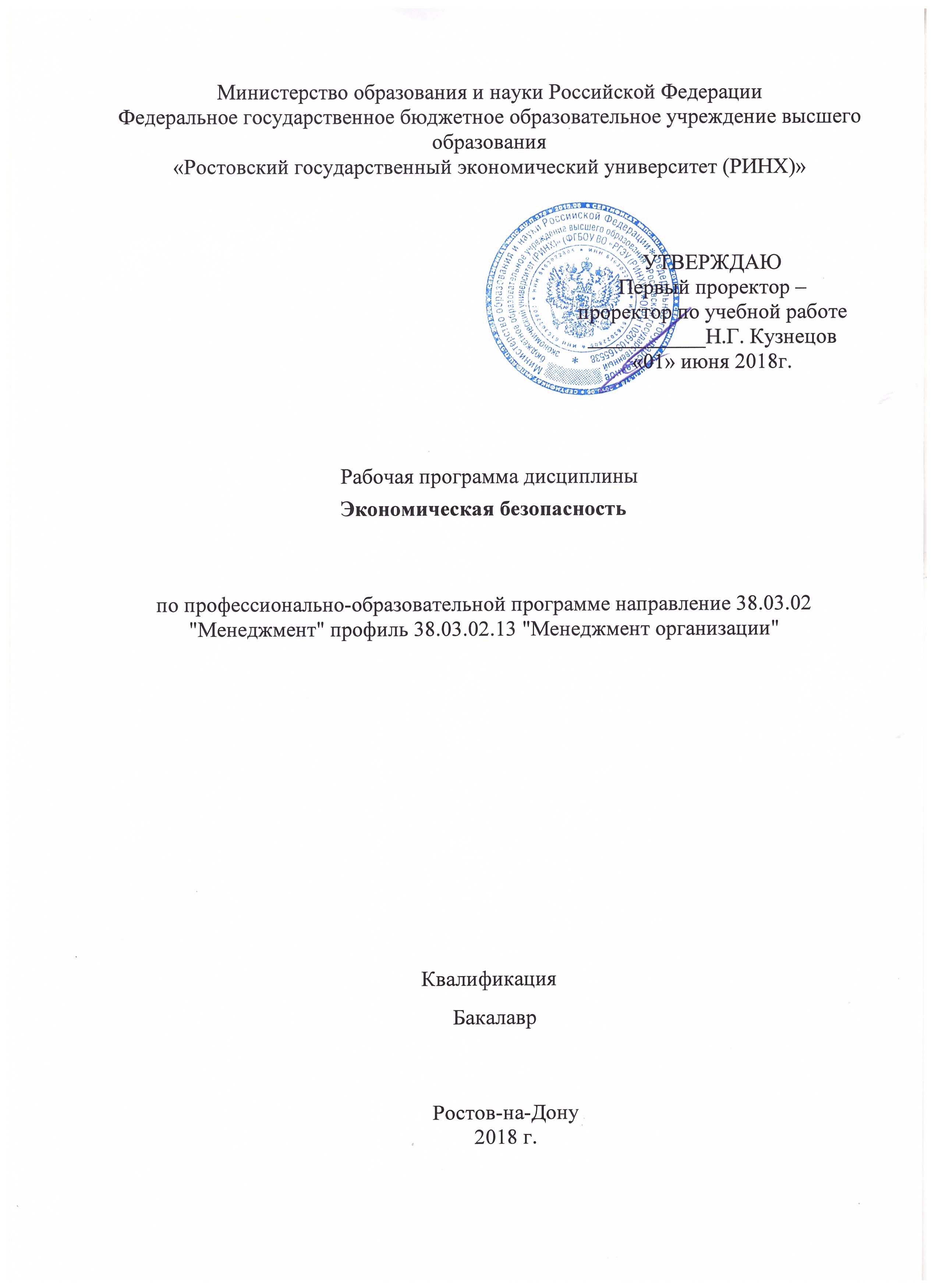 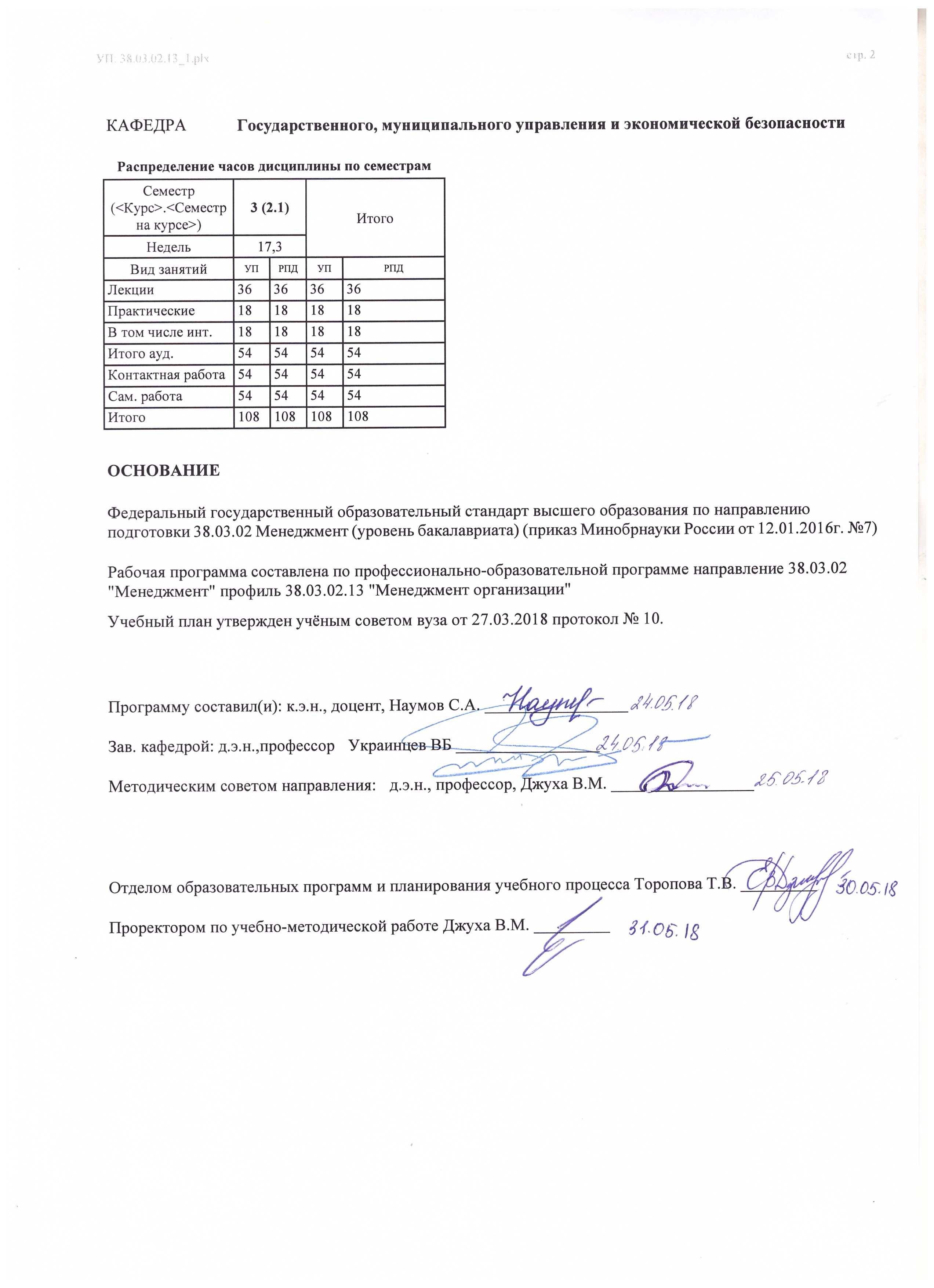 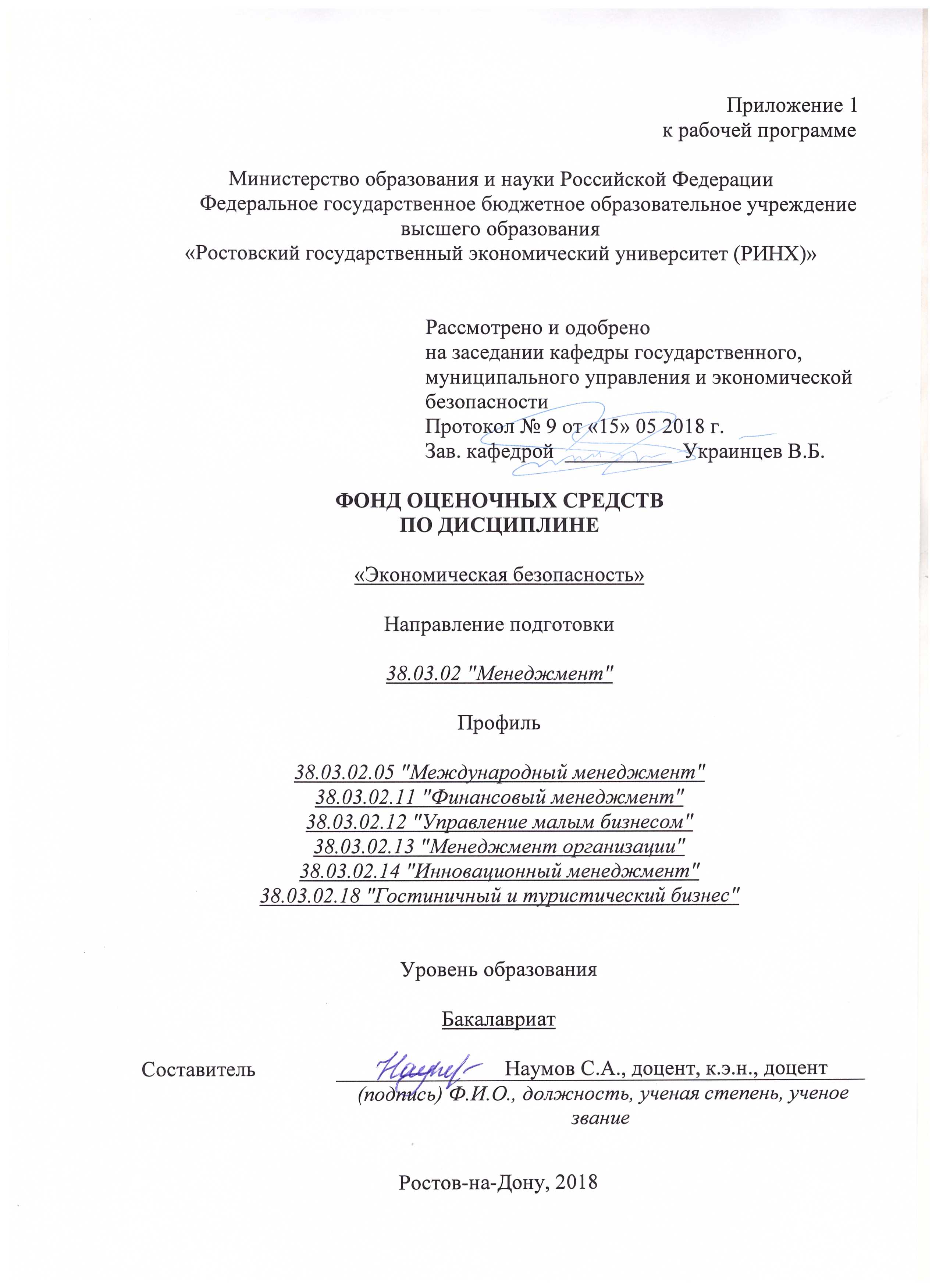 1. Перечень компетенций с указанием этапов их формирования в процессе освоения образовательной программы1.1 Перечень компетенций указан в п. 3. «Требования к результатам освоения дисциплины» рабочей программы дисциплины.1.2 Этапы формирования компетенций показаны в тематическом плане дисциплины (содержании) (п.4) рабочей программы дисциплины. 2 Описание показателей икритериев оценивания компетенций на различных этапах их формирования, описание шкал оценивания2.1 Показатели и критерии оценивания компетенций:  Критерии оценивания для опроса и собеседованияКритерии оценивания для расчетных и ситуационных заданийКритерий оценивания для реферативного задания, эссе3.2 Шкалы оценивания:   Текущий контроль успеваемости и промежуточная аттестация осуществляется в рамках накопительной балльно-рейтинговой системы в 100-балльной шкале.В приведенной выше таблице указаны максимально возможные баллы, которые студент может получить по каждому виду учебной работы. Преподаватель выставляет баллы в соответствии с уровнем освоения студентом каждого вида работ.Если студента не устраивает балльная оценка, полученная по итогам учета текущей успеваемости, он имеет право отказаться от неё и попробовать повысить балл посредством сдачи зачета как формы промежуточной аттестации.Если студент имеет право заниматься по индивидуальному плану обучения, то процедура текущей и промежуточной оценки усвоения им  дисциплины должна быть уточнена и обязательно согласована с преподавателей и деканатом.Критерий оценивания- 84-100 баллов (оценка «отлично») – изложенный материал фактически верен, наличие глубоких исчерпывающих знаний в объеме пройденной программы дисциплины в соответствии с поставленными программой курса целями и задачами обучения; правильные, уверенные действия по применению полученных знаний на практике, грамотное и логически стройное изложение материала при ответе, усвоение основной и знакомство с дополнительной литературой;- 67-83 баллов (оценка «хорошо») – наличие твердых и достаточно полных знаний в объеме пройденной программы дисциплины в соответствии с целями обучения, правильные действия по применению знаний на практике, четкое изложение материала, допускаются отдельные логические и стилистические погрешности, обучающийся  усвоил основную литературу, рекомендованную в рабочей программе дисциплины;- 50-66 баллов (оценка удовлетворительно) – наличие твердых знаний в объеме пройденного курса в соответствии с целями обучения, изложение ответов с отдельными ошибками, уверенно исправленными после дополнительных вопросов; правильные в целом действия по применению знаний на практике;- 0-49 баллов (оценка неудовлетворительно) – ответы не связаны с вопросами, наличие грубых ошибок в ответе, непонимание сущности излагаемого вопроса, неумение применять знания на практике, неуверенность и неточность ответов на дополнительные и наводящие вопросы».3. Типовые контрольные задания или иные материалы, необходимые для оценки знаний, умений, навыков и (или) опыта деятельности, характеризующих этапы формирования компетенций в процессе освоения образовательной программыМинистерство образования и науки Российской ФедерацииФедеральное государственное бюджетное образовательное учреждение высшего образования«Ростовский государственный экономический университет (РИНХ)»Кафедра государственного, муниципального управления и экономической безопасностиВопросы для итоговой формы контроля (для подготовки к зачету)по дисциплине Экономическая безопасностьВопросы к зачету1.	Экономическая безопасность как составная часть национальной безопасности. Понятие экономической безопасности. 2.	Субъекты и объекты экономической безопасности.3.	Институционально-правовое обеспечение экономической безопасности России.4.	Основные положения Концепции и Государственной стратегии экономической безопасности России.5.	Внутренние и внешние угрозы национальной безопасности: классификация и характеристика.6.	Механизм обеспечения экономической безопасности страны. 7.	Экономическая безопасность и экономическая политика государства.8.	Региональная политика и проблемы обеспечения экономической безопасности.9.	Показатели безопасности в экономике государства: основные понятия и определение. Классификация показателей экономической безопасности.10.	Понятие и содержание пороговых значений экономической безопасности. Методика расчета пороговых значений экономической безопасности.11.	Анализ пороговых значений социально-экономических показателей по обеспечению экономической безопасности. 12.	Инвестиционный и инновационный кризис в России: проблемы и пути решения.13.	Проблемы охраны интеллектуальной собственности и инструменты ее защиты в системе экономической безопасности.14.	Обеспечение экономической безопасности в сфере услуг.15.	Обеспечение экономической безопасности в реальном секторе.16.	Понятия «теневая», «неформальная», «нелегальная» экономика.17.	 «Теневая экономика»: структура, масштабы и меры противодействия.18.	 Масштабы и факторы динамики «теневых» процессов.19.	 Государственная и правовая политика по отношению к «теневой экономике». 20.	Финансовая безопасность страны: основные проблемы и инструменты обеспечения.21.	Внутренний и внешний долг государства. Оценка влияния внутреннего и внешнего долга на экономическую безопасность.22.	Вывоз (бегство) капитала: сущность, масштабы и меры противодействия.23.	Укрепление национальной валюты – фактор обеспечения экономической безопасности страны.24.	Экономическая безопасность России  во внешнеэкономической сфере.25.	Сотрудничество и соперничество в мировом хозяйстве. Экономический суверенитет.26.	Оффшорный бизнес и защита экономических интересов России.27.	Место и роль таможенных органов в обеспечении экономической безопасности страны.28.	Параметры экономической безопасности и их мониторинг таможенными органами.29.	Таможенные инструменты защиты экономических интересов страны на внутреннем/внешнем рынке.30.	Экономическая природа таможенных преступлений и проблемы борьбы с ними.Критерии оценивания:Критерии оценки:- оценка «зачтено» выставляется, если студент освоил программный материал  всех разделов, знает отдельные детали, владеет необходимыми умениями и навыками  при выполнении практических заданий; даны исчерпывающие и обоснованные ответы на все поставленные вопросы, правильно и рационально (с использованием рациональных методик) решены практические задачи; - оценка «не зачтено» ставится,если студент не знает отдельных разделов программного материала, не в полной мере владеет необходимыми умениями  и навыками при выполнении практических заданий; ответ краткий и не обоснованный.Составитель ________________________ С.А. Наумов                                                                              (подпись)«____»__________________20     г. Министерство образования и науки Российской ФедерацииФедеральное государственное бюджетное образовательное учреждение высшего образования«Ростовский государственный экономический университет (РИНХ)»Кафедра государственного, муниципального управления и экономической безопасностиТесты письменныепо дисциплине Экономическая безопасность1.Экономическая безопасность государства это: а) состояние защищенности жизненно важных интересов личности, общества и государства от внутренних и внешних угроз,  б) теоретические и практические принципы защиты общества от внешних и внутренних угроз,  в) обеспечение выполнения функций создания механизмов защиты и управления этими механизмами, г) системный подход к учету различных угроз и обеспечение безопасности 2.Уровни безопасности по территориальным масштабам а) международная, национальная и частная  б) безопасность страны, города, деревни, в) безопасность отдельного хозяйства, производства, дома, г) лесных насаждений, городских структур. 3.Содержание понятия  «Безопасность» в зависимости от сфер общественной жизни: а)военная, политическая, научно-техническая, энергетическая безопасность, б)экологическая, информационная и демографическая безопасность, в)правовая, криминологическая, культурная, интеллектуальная и др. виды  безопасности, г)все вышеперечисленные. 4.Объекты безопасности это: а)государство, экономика региона,б)личность, государство, общество, экономическая система, в)экономическая система, г)производство, фирма, домашнее хозяйство. 5.Субъекты безопасности это: а)министерство по делам ГО,ЧС и ликвидации последствий стихийных бедствий, б)главное управление охраной,  в)министерство обороны и МВД , г)гос. институты, службы, организации и отдельные личности, обеспечивающие безопасность объекта на законных основаниях. 6.Классификация угроз экономической безопасности: а)по источнику возникновения, по вероятности реализации,  б)по природе возникновения, в)по величине нанесенного ущерба, внешние и внутренние, г)все перечисленные. 7.Угрозы объектам посягательства: а)реальные и потенциальные, б)субъективные и объективные, в)прогнозируемые и непредсказуемые, всеобщие и локальные, г)все вышеперечисленные. 8.Структура теневой экономики: а)скрытая и нелегальная деятельность,        б)неофициальная, неформальная и нелегальная деятельность, в)скрытая, неформальная и нелегальная деятельность, г)неформальная и криминальная деятельность. 9.Угрозы теневой экономики национальной безопасности России: а) рост преступности, в том числе организованной и детской, воровства, мошенничества, нелегальное трудоустройство, сращивание гос.бюрократии с теневой экономикой, б) снижение доходной и контроль над расходной частью бюджета, уклонение от налогов, обход таможенных правил, ухудшение управляемости экономикой, в)снижение уровня и качества жизни, разрушение системы социального обеспечения, формирование агрессивной информационной среды, разрушение правосознания и морали, г)все  вышеперечисленное вместе.        10.Удовлетворение экономических потребностей как способность государства обеспечить экономическую безопасность – это удовлетворение: а) потребностей в продуктах труда, являющихся материальной основой производительной и социальной инфраструктуры, б) потребностей в материальных благах производственного и потребительского назначения, и в научных разработках в) потребностей в энергии, тепле, транспорте и услугах,   г) все перечисленное. 11.Принципы обеспечения безопасности это: а)создание структур обеспечения безопасности и их интеграция с международными системами б) законность , соблюдение баланса жизненно важных интересов личности, общества и государства и их взаимная ответственность, интеграция с международными системами безопасности в)соблюдение прав и свобод личностиг)создание органов обеспечения безопасности и контроль за их деятельностью. 12.Функции системы безопасности это:а) выявление и прогнозирование угроз и принятие мер по их нейтрализации, б) создание сил и средств обеспечения безопасности и управление ими,в) принятие мер по восстановлению нормального функционирования объекта, пострадавшего в результате воздействия угрозы,г)все пункты. 13.Принципы безопасности предприятия: а)комплексность, законность, непрерывность, экономность, б) законность, направленность на возмещение, в) непрерывность, целенаправленность, г) комплексность, практичность. 14.Объекты безопасности это: а) гос.органы, виды деятельности, б)гос.органы, негосударственные органы, криминальные структуры,                в) имущество предприятия, специальные объекты, г) виды деятельности , имущество и ресурсы предприятия, персонал предприятия. 15.Внешние угрозы предприятию это: а) политические, социально-экономические, экологические,  б)все приведенные, в)демографические, технологические, г) юридические, социально-культурные. 16.Внутренние опасности и угрозы предприятию это: а) хозяйственная деятельность предприятия б)реализация продукта и изменение целевых установок, в) нарушение информационной безопасности, кадровые проблемы, изменение хозяйственной деятельности, старение оборудования,    г) нарушение информационной  безопасности, изменение хозяйственной деятельности.   17.Конкуренция: а) добросовестная и недобросовестная, б)законная и незаконная, в)макро- и микроэкономическая, г) значимая и незначительная. 18.Добросовестная конкуренция как получение максимальной прибыли путём: а) оказания более качественных услуг и фальсификации товаров конкурента, б)снижения издержек производства, внедрения ноу-хау, создания более лучших товаров, оказания более качественных услуг,    в) снижения издержек производства за счет использования разработок конкурента, г) оказания более лучших услуг и демпинга.     19.Виды недобросовестной конкуренции: а)промышленно-экономический шпионаж, мошенничество, коррупция, ложная реклама, незаконное использование торговой марки, подделка продукции конкурента, б) срыв сделок или контрактов, скупка контрольного пакета акций, демпинг,              в) нанесение материального ущерба, воздействие на сотрудников, использование разработок конкурента, г) все пункты. 20.Информационные угрозы: а) нарушение целостности информации, прерывание, модификация и кража информации, разрушение данных,   б) несанкционированная передача информации, разрушение данных,в) применение вирусов и других средств воздействия на технические и программные средства, г) перехват информации при передаче. 21.Законные методы получения информации: а) изучение рекламы конкурентов, похищение образцов, б) сбор информации в СМИ, изучение рекламы, продукции и фирменных магазинов, в) получение информации с помощью сотрудников и технических средств, г) изучение договоров. 22.Незаконные методы получения информации: а)переманивание, подкуп и шантаж сотрудников, ложные переговоры, похищение документов и образцов, б) посещение выставок, изучение выпускаемой продукции,    в) изучение и обобщение информации и рекламы, имеющейся в СМИ, г) получение информации с помощью технических средств. 23. Причины социальных рисков: а)экономическая ситуация, неэффективность управления, неразвитость законодательства, б) низкое качество образования, низкий уровень жизни, недостаточное финансирование, в) деструктивная деятельность СМИ, г) все перечисленные пункты. 24.Персонал фирмы как объект угроз:а)сотрудники, члены семьи, знакомые,б)сотрудники фирмы, члены семьи, родственники, знакомые, личная собственность, в) руководители, менеджеры, г) руководители, сотрудники, менеджеры. 25.Угрозы персоналу: а) убийства, насилия, похищения, шантажа, психологического давления, б) посягательства на жизнь, здоровье, имущество, в) подкупа, похищения,  дискредитации,  г) вымогательства. 26. Обеспечение безопасности персонала фирмы: а) с помощью оружия,  б) юридическое, информационное, физическое, психологическое,          в) с помощью юристов, наблюдателей, охраны,г) с помощью психологов, юристов, охраны. 27. Способы несанкционированного доступа к конфиденциальной информации: а)подслушивание, склонение к сотрудничеству, хищение, перехват, копирование, б) выпытывание, хищение, подслушивание, в) перехват, негласное ознакомление, копирование. 28. Защита конфиденциальной информации: а)предупреждение, выявление угроз, пресечение, б) выявление угроз, правовая защита, инженерно-техническая защита, в) правовая защита, организационная защита 29. Виновники компьютерных преступлений: а)криминальные группировки, хакеры,  б) хакеры, сотрудники самих пострадавших фирм, профессионалы промышленного шпионажа, в) поврежденное злоумышленниками оборудование, г) непрофессиональная работа на компьютере. 30. Предотвращение компьютерных преступлений:  а) слежка за персоналом,  б) специальное ПО для негласного контроля за работой сотрудников на ПК, в) использование  «лояльных» хакеров, г) все перечисленное. 31. Синтезирующим понятием в области безопасности в нынешних условиях является: а) геостратегический регион; б) геополитический регион; в)геополитическая обстановка; г)геополитика32.В зависимости от типа угрозы для национальной безопасности выделяют следующую область ее проявления: а) федеральная безопасность; б) общественная безопасность; в) военная безопасность; г) локальная безопасность33. Угроза — это: а) вполне осознаваемая, объективно существующая, но не фатальная вероятность (возможность) негативного воздействия на социальный организм; б) совокупность обстоятельств, не обязательно конкретно угрожающего характера, но, безусловно, требующих реагировать на них с целью предупреждения и/или снижения возможного ущерба; в) наиболее конкретная и непосредственная форма опасности; г)  возможность возникновения неблагоприятных и нежелательных действий самого субъекта.Критерии оценки: оценка «неудовлетворительно» выставляется, если получено 0 - 49,99 % правильных ответов; оценка «удовлетворительно» выставляется, если  50 - 64,99 % правильных ответов;оценка «хорошо» выставляется, если 65 - 84,99 % правильных ответов; оценка «отлично» выставляется, если  получено 85- 100 % правильных ответов Составитель ________________________ С.А. Наумов                                                                              (подпись)«____»__________________20     г. Министерство образования и науки Российской ФедерацииФедеральное государственное бюджетное образовательное учреждение высшего образования«Ростовский государственный экономический университет (РИНХ)»Кафедра государственного, муниципального управления и экономической безопасностиПеречень дискуссионных тем для круглого стола(дискуссии, полемики, диспута, дебатов)по дисциплине Экономическая безопасностьОбеспечение экономической безопасности в сфере услуг.Обеспечение экономической безопасности в реальном секторе.Понятия «теневая», «неформальная», «нелегальная» экономика. «Теневая экономика»: структура, масштабы и меры противодействия. Масштабы и факторы динамики «теневых» процессов. Государственная и правовая политика по отношению к «теневой экономике». Финансовая безопасность страны: основные проблемы и инструменты обеспечения.Внутренний и внешний долг государства. Оценка влияния внутреннего и внешнего долга на экономическую безопасность.Вывоз (бегство) капитала: сущность, масштабы и меры противодействия.Укрепление национальной валюты – фактор обеспечения экономической безопасности страны.Экономическая безопасность России  во внешнеэкономической сфере.Сотрудничество и соперничество в мировом хозяйстве. Экономический суверенитет.Оффшорный бизнес и защита экономических интересов России.Место и роль таможенных органов в обеспечении экономической безопасности страны.Параметры экономической безопасности и их мониторинг таможенными органами.Программа проведения и/или методические рекомендации по подготовке и проведению. Регламент проведения  мероприятия оценивания:40 минутКаждый обучающийся участвует в обсуждении всех вопросов и вносит конструктивные предложения по проблематике круглого стола.Критерии оценки:  оценка «отлично» выставляется обучающемуся, если активно участвует в обсуждении всех вопросов и вносит конструктивные предложенияоценка «хорошо» если  участвует в обсуждении всех вопросов, но показывает не полные теоретические знания по проблеме, вносит мало предложенийоценка «удовлетворительно» показывает незначительное наличие определенных базовых знаний по проблеме и вносит предложения по 1-2 вопросамоценка «неудовлетворительно» показывает отсутствие базовых знаний по проблеме, вносит предложения, которые слабо связаны с обсуждаемой темойСоставитель ________________________ С.А. Наумов«____»__________________20     г. Министерство образования и науки Российской ФедерацииФедеральное государственное бюджетное образовательное учреждение высшего образования«Ростовский государственный экономический университет (РИНХ)»Кафедра государственного, муниципального управления и экономической безопасностиТемы эссе, рефератов, докладов, сообщенийпо дисциплине Экономическая безопасностьОбеспечение экономической безопасности в основных сферах экономической системы.Экономическая преступность в системе внутренних угроз экономической безопасности государства.Социально-экономические последствия теневой экономической деятельности для государства, личности, общества.Международные схемы по  «отмыванию грязных денег»: сущность и механизм.Борьба с теневой экономикой как направление обеспечения национальной безопасности.Коммерческий шпионаж: цели, формы, методы.Информационные войны: примеры, основы теории и методологии.Индикативный анализ в механизме обеспечения экономической безопасности страны.Экономическая безопасность в реальном секторе экономики.Экономическая безопасность в денежно-финансовой сфере страны.Институционализация защиты экономических интересов страны на международном и глобальном уровнях.  Методические рекомендации по написанию рефератов, эссе, требования к оформлению Регламент проведения  мероприятия оценивания: 15 минут одно выступление, сопровождаемое презентацией.Реферат - продукт самостоятельной работы обучающегося, представляющий собой краткое изложение в письменном виде полученных результатов теоретического анализа определенной научной (учебно-исследовательской) темы, где автор раскрывает суть исследуемой проблемы, приводит различные точки зрения, а также собственные взгляды на нее. Для краткости доклада по итогам реферативного задания обучающийся готовит презентацию с основными результатами исследования.Общие требования к оформлению реферата.Объем реферата 10-20 стр. Структура: введение, содержательная часть (как правило, две-три главы, возможно без деления их на пункты), заключение, список использованной литературы, приложения (при наличии).Текст печатается на одной стороне стандартного листа бумаги формата А4.  Междустрочный интервал – 1,5. Шрифт 14 TimesNewRoman. Таблицы и рисунки оформляются 12 шрифтом.  Поля реферата: верхнее, нижнее – 20 мм; левое – 25 мм; правое – 10 мм. Абзацный отступ по всему тексту устанавливается равным 1,25 см или 1,27 см.Страницы реферата следует нумеровать арабскими цифрами, соблюдая сквозную нумерацию по всему тексту. Титульный лист включается в общую нумерацию страниц отчета. Номер страницы на титульном листе не проставляют. Номер страницы проставляют в правой верхней части листа без точки. Иллюстрации (графики, схемы, диаграммы) следует располагать в реферате непосредственно после текста, в котором они упоминаются впервые, или на следующей странице. Иллюстрации следует нумеровать арабскими цифрами сквозной нумерацией. На все иллюстрации должны быть даны ссылки. Все сноски и подстрочные примечания печатаются на той странице, к которой они относятся. Ссылки на использованные источники следует приводить:- либо в квадратных скобках, указывая порядковый номер источника, указанный в «Списке использованной литературы»  с указанием страницы источника;- либо подстрочно с указанием автора работы, ее названия, места и года издания, номера страницы, на которую делается ссылка. Критерии оценки:  	- оценка «отлично» выставляется обучающемуся, если он выполнил все требования, содержащиеся в методических указаниях;оценка «хорошо» если реферат не содержит собственные взгляды обучающегося на проблему и его доклад не содержит презентации;оценка «удовлетворительно» если реферат не содержит собственные взгляды обучающегося на проблему,  его доклад не содержит презентации, приводится только одна точка зрения на проблему;оценка «неудовлетворительно» если реферат не содержит собственные взгляды обучающегося на проблему,  его доклад не содержит презентации, приводится только одна точка зрения на проблему, суть проблемы раскрыта не полностью.  Составитель ________________________ С.А. Наумов                                                                       (подпись)                 «____»__________________20     г. 4 Методические материалы, определяющие процедуры оценивания знаний, умений, навыков и (или) опыта деятельности, характеризующих этапы формирования компетенцийПроцедуры оценивания включают в себя текущий контроль и промежуточную аттестацию.Текущий контроль успеваемости проводится с использованием оценочных средств, представленных в п. 3 данного приложения. Результаты текущего контроля доводятся до сведения студентов до промежуточной аттестации.	Промежуточная аттестация проводится в форме зачета. Зачет проводится по окончании теоретического обучения до начала экзаменационной сессии.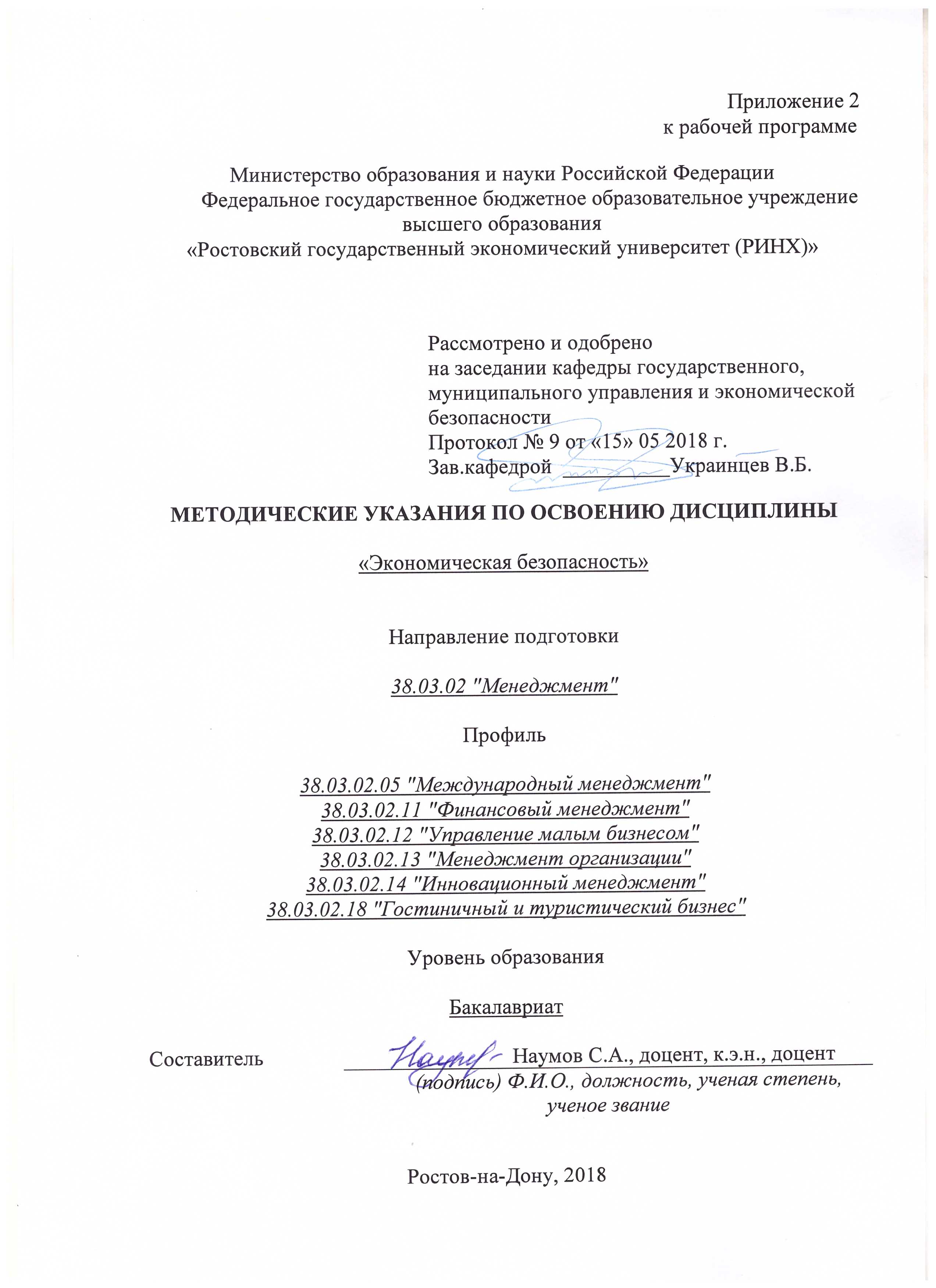 Методические  указания  по  освоению  дисциплины «Экономическая безопасность» адресованы  студентам  всех форм обучения.  Учебным планом по направлению подготовки Менеджмент предусмотрены следующие виды занятий:- лекции;- практические занятия.В ходе лекционных занятий рассматриваются вопросы:Экономические приоритеты развития России, понятие, сущность и содержание «экономических интересов», противоречия и их роль в системе национальной экономики, критерии классификации угроз экономической безопасности национальной экономики,  классификация и характеристика угроз экономической безопасности по отраслям и сферам национальной экономики, внутренние и внешние факторы, влияющие на состояние экономической безопасности национальной экономики.В ходе практических занятий углубляются и закрепляются знания студентов  по  ряду  рассмотренных  на  лекциях  вопросов, приобретается умение добывать и использовать для  решения  стандартных задач профессиональной деятельности информацию, безопасно пользоваться информационно-коммуникационными технологиями;  определять приоритеты профессиональной деятельности, применять адекватные инструменты и технологии регулирующего воздействия при реализации управленческих решений. В процессе обучения  развиваются навыки применять адекватные инструменты и технологии регулирующего воздействия при реализации оценки рисков, управленческих решений, навыки владения методиками определения приоритетов профессиональной деятельности, принятия управленческих решений, навыками исполнения управленческих решений и методами оценки их эффективности.При подготовке к практическим занятиям каждый студент должен:  – изучить рекомендованную учебную литературу;  – изучить конспекты лекций;  – подготовить ответы  на все вопросы практического занятия по изучаемой теме (один с презентацией);  –подготовиться к  проведению круглых столов и диспутов,  тестированию.    По согласованию с  преподавателем  студент  должен подготовить реферат, доклад или сообщение по теме занятия каждого из модулей дисциплины. В процессе подготовки к практическим занятиям студенты  могут  воспользоваться  консультациями преподавателя.  Вопросы, не  рассмотренные  на  лекциях  и  практических занятиях, должны  быть  изучены  студентами  в  ходе  самостоятельной  работы. Контроль  самостоятельной  работы  студентов  над  учебной  программой курса  осуществляется  в  ходе   занятий методом  устного опроса  или  посредством  тестирования.  В  ходе  самостоятельной  работы  каждый  студент  обязан  прочитать  основную  и  по  возможности  дополнительную  литературу  по  изучаемой  теме,  дополнить  конспекты лекций  недостающим  материалом,  выписками  из  рекомендованных первоисточников.  Выделить  непонятные  термины,  найти  их  значение  в энциклопедических словарях.  Студент  должен  готовиться  к  предстоящему  практическому  занятию  по  всем вопросам,  обозначенным  в  рабочей программе дисциплины и по одному из них подготовить презентацию.  При  реализации  различных  видов  учебной  работы  используются разнообразные (в т.ч. интерактивные) методы обучения, в частности:   - интерактивная доска для подготовки и проведения лекционных и семинарских занятий;  - компьютер и проекционное оборудование для представления презентаций по вопросам дисциплины, презентаций рефератов и докладов;-  размещение  материалов  курса  в системе дистанционного обучения http://elearning.rsue.ru/Для подготовки к занятиям, текущему контролю и промежуточной аттестации  студенты  могут  воспользоваться электронной библиотекой ВУЗа http://library.rsue.ru/ . Также обучающиеся могут  взять  на  дом необходимую  литературу  на  абонементе  вузовской библиотеки или воспользоваться читальными залами вуза.  Методические рекомендации по написанию рефератов, эссе, требования к оформлениюРегламент проведения  мероприятия оценивания: 15 минут одно выступление, сопровождаемое презентацией.Реферат - продукт самостоятельной работы обучающегося, представляющий собой краткое изложение в письменном виде полученных результатов теоретического анализа определенной научной (учебно-исследовательской) темы, где автор раскрывает суть исследуемой проблемы, приводит различные точки зрения, а также собственные взгляды на нее. Для краткости доклада по итогам реферативного задания обучающийся готовит презентацию с основными результатами исследования.Общие требования к оформлению реферата.Объем реферата 10-20 стр. Структура: введение, содержательная часть (как правило, две-три главы, возможно без деления их на пункты), заключение, список использованной литературы, приложения (при наличии).Текст печатается на одной стороне стандартного листа бумаги формата А4.  Междустрочный интервал – 1,5. Шрифт 14 TimesNewRoman. Таблицы и рисунки оформляются 12 шрифтом.  Поля реферата: верхнее, нижнее – 20 мм; левое – 25 мм; правое – 10 мм. Абзацный отступ по всему тексту устанавливается равным 1,25 см или 1,27 см.Страницы реферата следует нумеровать арабскими цифрами, соблюдая сквозную нумерацию по всему тексту. Титульный лист включается в общую нумерацию страниц отчета. Номер страницы на титульном листе не проставляют. Номер страницы проставляют в правой верхней части листа без точки. Иллюстрации (графики, схемы, диаграммы) следует располагать в реферате непосредственно после текста, в котором они упоминаются впервые, или на следующей странице. Иллюстрации следует нумеровать арабскими цифрами сквозной нумерацией. На все иллюстрации должны быть даны ссылки. Все сноски и подстрочные примечания печатаются на той странице, к которой они относятся. Ссылки на использованные источники следует приводить:- либо в квадратных скобках, указывая порядковый номер источника, указанный в «Списке использованной литературы»  с указанием страницы источника;- либо подстрочно с указанием автора работы, ее названия, места и года издания, номера страницы, на которую делается ссылка. Критерии оценки:  	- оценка «отлично» выставляется обучающемуся, если он выполнил все требования, содержащиеся в методических указаниях;оценка «хорошо» если реферат не содержит собственные взгляды обучающегося на проблему и его доклад не содержит презентации;оценка «удовлетворительно» если реферат не содержит собственные взгляды обучающегося на проблему,  его доклад не содержит презентации, приводится только одна точка зрения на проблему;оценка «неудовлетворительно» если реферат не содержит собственные взгляды обучающегося на проблему,  его доклад не содержит презентации, приводится только одна точка зрения на проблему, суть проблемы раскрыта не полностью.  Составитель ________________________ Наумов С.А.                                                                       (подпись)                 «____»__________________20     г. УП: 38.03.02.13_1.plxУП: 38.03.02.13_1.plxУП: 38.03.02.13_1.plxстр. 3стр. 3Визирование РПД для исполнения в очередном учебном годуВизирование РПД для исполнения в очередном учебном годуОтдел образовательных программ и планирования учебного процесса Торопова Т.В. __________Рабочая программа пересмотрена, обсуждена и одобрена для исполнения в 2019-2020 учебном году на заседании кафедры Государственного, муниципального управления и экономической безопасностиЗав. кафедрой д.э.н.,профессор  Украинцев ВБ _________________Программу составил(и):  к.э.н., доцент, Наумов С.А. _________________Отдел образовательных программ и планирования учебного процесса Торопова Т.В. __________Рабочая программа пересмотрена, обсуждена и одобрена для исполнения в 2019-2020 учебном году на заседании кафедры Государственного, муниципального управления и экономической безопасностиЗав. кафедрой д.э.н.,профессор  Украинцев ВБ _________________Программу составил(и):  к.э.н., доцент, Наумов С.А. _________________Отдел образовательных программ и планирования учебного процесса Торопова Т.В. __________Рабочая программа пересмотрена, обсуждена и одобрена для исполнения в 2019-2020 учебном году на заседании кафедры Государственного, муниципального управления и экономической безопасностиЗав. кафедрой д.э.н.,профессор  Украинцев ВБ _________________Программу составил(и):  к.э.н., доцент, Наумов С.А. _________________Отдел образовательных программ и планирования учебного процесса Торопова Т.В. __________Рабочая программа пересмотрена, обсуждена и одобрена для исполнения в 2019-2020 учебном году на заседании кафедры Государственного, муниципального управления и экономической безопасностиЗав. кафедрой д.э.н.,профессор  Украинцев ВБ _________________Программу составил(и):  к.э.н., доцент, Наумов С.А. _________________Отдел образовательных программ и планирования учебного процесса Торопова Т.В. __________Рабочая программа пересмотрена, обсуждена и одобрена для исполнения в 2019-2020 учебном году на заседании кафедры Государственного, муниципального управления и экономической безопасностиЗав. кафедрой д.э.н.,профессор  Украинцев ВБ _________________Программу составил(и):  к.э.н., доцент, Наумов С.А. _________________Визирование РПД для исполнения в очередном учебном годуВизирование РПД для исполнения в очередном учебном годуОтдел образовательных программ и планирования учебного процесса Торопова Т.В. __________Рабочая программа пересмотрена, обсуждена и одобрена для исполнения в 2020-2021 учебном году на заседании кафедры Государственного, муниципального управления и экономической безопасностиЗав. кафедрой д.э.н.,профессор  Украинцев ВБ _________________Программу составил(и):  к.э.н., доцент, Наумов С.А. _________________Отдел образовательных программ и планирования учебного процесса Торопова Т.В. __________Рабочая программа пересмотрена, обсуждена и одобрена для исполнения в 2020-2021 учебном году на заседании кафедры Государственного, муниципального управления и экономической безопасностиЗав. кафедрой д.э.н.,профессор  Украинцев ВБ _________________Программу составил(и):  к.э.н., доцент, Наумов С.А. _________________Отдел образовательных программ и планирования учебного процесса Торопова Т.В. __________Рабочая программа пересмотрена, обсуждена и одобрена для исполнения в 2020-2021 учебном году на заседании кафедры Государственного, муниципального управления и экономической безопасностиЗав. кафедрой д.э.н.,профессор  Украинцев ВБ _________________Программу составил(и):  к.э.н., доцент, Наумов С.А. _________________Отдел образовательных программ и планирования учебного процесса Торопова Т.В. __________Рабочая программа пересмотрена, обсуждена и одобрена для исполнения в 2020-2021 учебном году на заседании кафедры Государственного, муниципального управления и экономической безопасностиЗав. кафедрой д.э.н.,профессор  Украинцев ВБ _________________Программу составил(и):  к.э.н., доцент, Наумов С.А. _________________Отдел образовательных программ и планирования учебного процесса Торопова Т.В. __________Рабочая программа пересмотрена, обсуждена и одобрена для исполнения в 2020-2021 учебном году на заседании кафедры Государственного, муниципального управления и экономической безопасностиЗав. кафедрой д.э.н.,профессор  Украинцев ВБ _________________Программу составил(и):  к.э.н., доцент, Наумов С.А. _________________Визирование РПД для исполнения в очередном учебном годуВизирование РПД для исполнения в очередном учебном годуОтдел образовательных программ и планирования учебного процесса Торопова Т.В. __________Рабочая программа пересмотрена, обсуждена и одобрена для исполнения в 2021-2022 учебном году на заседании кафедры Государственного, муниципального управления и экономической безопасностиЗав. кафедрой: д.э.н.,профессор  Украинцев ВБ _________________Программу составил(и):  к.э.н., доцент, Наумов С.А. _________________Отдел образовательных программ и планирования учебного процесса Торопова Т.В. __________Рабочая программа пересмотрена, обсуждена и одобрена для исполнения в 2021-2022 учебном году на заседании кафедры Государственного, муниципального управления и экономической безопасностиЗав. кафедрой: д.э.н.,профессор  Украинцев ВБ _________________Программу составил(и):  к.э.н., доцент, Наумов С.А. _________________Отдел образовательных программ и планирования учебного процесса Торопова Т.В. __________Рабочая программа пересмотрена, обсуждена и одобрена для исполнения в 2021-2022 учебном году на заседании кафедры Государственного, муниципального управления и экономической безопасностиЗав. кафедрой: д.э.н.,профессор  Украинцев ВБ _________________Программу составил(и):  к.э.н., доцент, Наумов С.А. _________________Отдел образовательных программ и планирования учебного процесса Торопова Т.В. __________Рабочая программа пересмотрена, обсуждена и одобрена для исполнения в 2021-2022 учебном году на заседании кафедры Государственного, муниципального управления и экономической безопасностиЗав. кафедрой: д.э.н.,профессор  Украинцев ВБ _________________Программу составил(и):  к.э.н., доцент, Наумов С.А. _________________Отдел образовательных программ и планирования учебного процесса Торопова Т.В. __________Рабочая программа пересмотрена, обсуждена и одобрена для исполнения в 2021-2022 учебном году на заседании кафедры Государственного, муниципального управления и экономической безопасностиЗав. кафедрой: д.э.н.,профессор  Украинцев ВБ _________________Программу составил(и):  к.э.н., доцент, Наумов С.А. _________________Визирование РПД для исполнения в очередном учебном годуВизирование РПД для исполнения в очередном учебном годуОтдел образовательных программ и планирования учебного процесса Торопова Т.В. __________Рабочая программа пересмотрена, обсуждена и одобрена для исполнения в 2022-2023 учебном году на заседании кафедры Государственного, муниципального управления и экономической безопасностиЗав. кафедрой: д.э.н.,профессор  Украинцев ВБ _________________Программу составил(и):  к.э.н., доцент, Наумов С.А. _________________Отдел образовательных программ и планирования учебного процесса Торопова Т.В. __________Рабочая программа пересмотрена, обсуждена и одобрена для исполнения в 2022-2023 учебном году на заседании кафедры Государственного, муниципального управления и экономической безопасностиЗав. кафедрой: д.э.н.,профессор  Украинцев ВБ _________________Программу составил(и):  к.э.н., доцент, Наумов С.А. _________________Отдел образовательных программ и планирования учебного процесса Торопова Т.В. __________Рабочая программа пересмотрена, обсуждена и одобрена для исполнения в 2022-2023 учебном году на заседании кафедры Государственного, муниципального управления и экономической безопасностиЗав. кафедрой: д.э.н.,профессор  Украинцев ВБ _________________Программу составил(и):  к.э.н., доцент, Наумов С.А. _________________Отдел образовательных программ и планирования учебного процесса Торопова Т.В. __________Рабочая программа пересмотрена, обсуждена и одобрена для исполнения в 2022-2023 учебном году на заседании кафедры Государственного, муниципального управления и экономической безопасностиЗав. кафедрой: д.э.н.,профессор  Украинцев ВБ _________________Программу составил(и):  к.э.н., доцент, Наумов С.А. _________________Отдел образовательных программ и планирования учебного процесса Торопова Т.В. __________Рабочая программа пересмотрена, обсуждена и одобрена для исполнения в 2022-2023 учебном году на заседании кафедры Государственного, муниципального управления и экономической безопасностиЗав. кафедрой: д.э.н.,профессор  Украинцев ВБ _________________Программу составил(и):  к.э.н., доцент, Наумов С.А. _________________УП: 38.03.02.13_1.plxУП: 38.03.02.13_1.plxУП: 38.03.02.13_1.plxУП: 38.03.02.13_1.plxУП: 38.03.02.13_1.plxстр. 41. ЦЕЛИ ОСВОЕНИЯ ДИСЦИПЛИНЫ1. ЦЕЛИ ОСВОЕНИЯ ДИСЦИПЛИНЫ1. ЦЕЛИ ОСВОЕНИЯ ДИСЦИПЛИНЫ1. ЦЕЛИ ОСВОЕНИЯ ДИСЦИПЛИНЫ1. ЦЕЛИ ОСВОЕНИЯ ДИСЦИПЛИНЫ1. ЦЕЛИ ОСВОЕНИЯ ДИСЦИПЛИНЫ1. ЦЕЛИ ОСВОЕНИЯ ДИСЦИПЛИНЫ1. ЦЕЛИ ОСВОЕНИЯ ДИСЦИПЛИНЫ1. ЦЕЛИ ОСВОЕНИЯ ДИСЦИПЛИНЫ1. ЦЕЛИ ОСВОЕНИЯ ДИСЦИПЛИНЫ1. ЦЕЛИ ОСВОЕНИЯ ДИСЦИПЛИНЫ1. ЦЕЛИ ОСВОЕНИЯ ДИСЦИПЛИНЫ1.1Цели освоения дисциплины: получение студентами знаний по вопросам сущности, содержания и обеспечения экономической безопасности России; приобретение практических навыков анализа экономических процессов с позиций обеспечения безопасности; умение  своевременно  обнаруживать  возникающие  опасности  и  угрозы  и применять полученные знания на практике.Цели освоения дисциплины: получение студентами знаний по вопросам сущности, содержания и обеспечения экономической безопасности России; приобретение практических навыков анализа экономических процессов с позиций обеспечения безопасности; умение  своевременно  обнаруживать  возникающие  опасности  и  угрозы  и применять полученные знания на практике.Цели освоения дисциплины: получение студентами знаний по вопросам сущности, содержания и обеспечения экономической безопасности России; приобретение практических навыков анализа экономических процессов с позиций обеспечения безопасности; умение  своевременно  обнаруживать  возникающие  опасности  и  угрозы  и применять полученные знания на практике.Цели освоения дисциплины: получение студентами знаний по вопросам сущности, содержания и обеспечения экономической безопасности России; приобретение практических навыков анализа экономических процессов с позиций обеспечения безопасности; умение  своевременно  обнаруживать  возникающие  опасности  и  угрозы  и применять полученные знания на практике.Цели освоения дисциплины: получение студентами знаний по вопросам сущности, содержания и обеспечения экономической безопасности России; приобретение практических навыков анализа экономических процессов с позиций обеспечения безопасности; умение  своевременно  обнаруживать  возникающие  опасности  и  угрозы  и применять полученные знания на практике.Цели освоения дисциплины: получение студентами знаний по вопросам сущности, содержания и обеспечения экономической безопасности России; приобретение практических навыков анализа экономических процессов с позиций обеспечения безопасности; умение  своевременно  обнаруживать  возникающие  опасности  и  угрозы  и применять полученные знания на практике.Цели освоения дисциплины: получение студентами знаний по вопросам сущности, содержания и обеспечения экономической безопасности России; приобретение практических навыков анализа экономических процессов с позиций обеспечения безопасности; умение  своевременно  обнаруживать  возникающие  опасности  и  угрозы  и применять полученные знания на практике.Цели освоения дисциплины: получение студентами знаний по вопросам сущности, содержания и обеспечения экономической безопасности России; приобретение практических навыков анализа экономических процессов с позиций обеспечения безопасности; умение  своевременно  обнаруживать  возникающие  опасности  и  угрозы  и применять полученные знания на практике.Цели освоения дисциплины: получение студентами знаний по вопросам сущности, содержания и обеспечения экономической безопасности России; приобретение практических навыков анализа экономических процессов с позиций обеспечения безопасности; умение  своевременно  обнаруживать  возникающие  опасности  и  угрозы  и применять полученные знания на практике.Цели освоения дисциплины: получение студентами знаний по вопросам сущности, содержания и обеспечения экономической безопасности России; приобретение практических навыков анализа экономических процессов с позиций обеспечения безопасности; умение  своевременно  обнаруживать  возникающие  опасности  и  угрозы  и применять полученные знания на практике.Цели освоения дисциплины: получение студентами знаний по вопросам сущности, содержания и обеспечения экономической безопасности России; приобретение практических навыков анализа экономических процессов с позиций обеспечения безопасности; умение  своевременно  обнаруживать  возникающие  опасности  и  угрозы  и применять полученные знания на практике.1.2Задачи: изучение основ и особенностей экономической безопасности;  изучение основных положений нормативно- правовых актов РФ по вопросам национальной и экономической безопасности; определение критериев и пороговых значений индикаторов экономической безопасности; определение угроз экономической безопасности; изучение механизмов и мер по обеспечению экономической безопасности страны.Задачи: изучение основ и особенностей экономической безопасности;  изучение основных положений нормативно- правовых актов РФ по вопросам национальной и экономической безопасности; определение критериев и пороговых значений индикаторов экономической безопасности; определение угроз экономической безопасности; изучение механизмов и мер по обеспечению экономической безопасности страны.Задачи: изучение основ и особенностей экономической безопасности;  изучение основных положений нормативно- правовых актов РФ по вопросам национальной и экономической безопасности; определение критериев и пороговых значений индикаторов экономической безопасности; определение угроз экономической безопасности; изучение механизмов и мер по обеспечению экономической безопасности страны.Задачи: изучение основ и особенностей экономической безопасности;  изучение основных положений нормативно- правовых актов РФ по вопросам национальной и экономической безопасности; определение критериев и пороговых значений индикаторов экономической безопасности; определение угроз экономической безопасности; изучение механизмов и мер по обеспечению экономической безопасности страны.Задачи: изучение основ и особенностей экономической безопасности;  изучение основных положений нормативно- правовых актов РФ по вопросам национальной и экономической безопасности; определение критериев и пороговых значений индикаторов экономической безопасности; определение угроз экономической безопасности; изучение механизмов и мер по обеспечению экономической безопасности страны.Задачи: изучение основ и особенностей экономической безопасности;  изучение основных положений нормативно- правовых актов РФ по вопросам национальной и экономической безопасности; определение критериев и пороговых значений индикаторов экономической безопасности; определение угроз экономической безопасности; изучение механизмов и мер по обеспечению экономической безопасности страны.Задачи: изучение основ и особенностей экономической безопасности;  изучение основных положений нормативно- правовых актов РФ по вопросам национальной и экономической безопасности; определение критериев и пороговых значений индикаторов экономической безопасности; определение угроз экономической безопасности; изучение механизмов и мер по обеспечению экономической безопасности страны.Задачи: изучение основ и особенностей экономической безопасности;  изучение основных положений нормативно- правовых актов РФ по вопросам национальной и экономической безопасности; определение критериев и пороговых значений индикаторов экономической безопасности; определение угроз экономической безопасности; изучение механизмов и мер по обеспечению экономической безопасности страны.Задачи: изучение основ и особенностей экономической безопасности;  изучение основных положений нормативно- правовых актов РФ по вопросам национальной и экономической безопасности; определение критериев и пороговых значений индикаторов экономической безопасности; определение угроз экономической безопасности; изучение механизмов и мер по обеспечению экономической безопасности страны.Задачи: изучение основ и особенностей экономической безопасности;  изучение основных положений нормативно- правовых актов РФ по вопросам национальной и экономической безопасности; определение критериев и пороговых значений индикаторов экономической безопасности; определение угроз экономической безопасности; изучение механизмов и мер по обеспечению экономической безопасности страны.Задачи: изучение основ и особенностей экономической безопасности;  изучение основных положений нормативно- правовых актов РФ по вопросам национальной и экономической безопасности; определение критериев и пороговых значений индикаторов экономической безопасности; определение угроз экономической безопасности; изучение механизмов и мер по обеспечению экономической безопасности страны.2. МЕСТО ДИСЦИПЛИНЫ В СТРУКТУРЕ ОБРАЗОВАТЕЛЬНОЙ ПРОГРАММЫ2. МЕСТО ДИСЦИПЛИНЫ В СТРУКТУРЕ ОБРАЗОВАТЕЛЬНОЙ ПРОГРАММЫ2. МЕСТО ДИСЦИПЛИНЫ В СТРУКТУРЕ ОБРАЗОВАТЕЛЬНОЙ ПРОГРАММЫ2. МЕСТО ДИСЦИПЛИНЫ В СТРУКТУРЕ ОБРАЗОВАТЕЛЬНОЙ ПРОГРАММЫ2. МЕСТО ДИСЦИПЛИНЫ В СТРУКТУРЕ ОБРАЗОВАТЕЛЬНОЙ ПРОГРАММЫ2. МЕСТО ДИСЦИПЛИНЫ В СТРУКТУРЕ ОБРАЗОВАТЕЛЬНОЙ ПРОГРАММЫ2. МЕСТО ДИСЦИПЛИНЫ В СТРУКТУРЕ ОБРАЗОВАТЕЛЬНОЙ ПРОГРАММЫ2. МЕСТО ДИСЦИПЛИНЫ В СТРУКТУРЕ ОБРАЗОВАТЕЛЬНОЙ ПРОГРАММЫ2. МЕСТО ДИСЦИПЛИНЫ В СТРУКТУРЕ ОБРАЗОВАТЕЛЬНОЙ ПРОГРАММЫ2. МЕСТО ДИСЦИПЛИНЫ В СТРУКТУРЕ ОБРАЗОВАТЕЛЬНОЙ ПРОГРАММЫ2. МЕСТО ДИСЦИПЛИНЫ В СТРУКТУРЕ ОБРАЗОВАТЕЛЬНОЙ ПРОГРАММЫ2. МЕСТО ДИСЦИПЛИНЫ В СТРУКТУРЕ ОБРАЗОВАТЕЛЬНОЙ ПРОГРАММЫЦикл (раздел) ООП:Цикл (раздел) ООП:Цикл (раздел) ООП:Б1.ББ1.ББ1.ББ1.ББ1.ББ1.ББ1.ББ1.ББ1.Б2.1Требования к предварительной подготовке обучающегося:Требования к предварительной подготовке обучающегося:Требования к предварительной подготовке обучающегося:Требования к предварительной подготовке обучающегося:Требования к предварительной подготовке обучающегося:Требования к предварительной подготовке обучающегося:Требования к предварительной подготовке обучающегося:Требования к предварительной подготовке обучающегося:Требования к предварительной подготовке обучающегося:Требования к предварительной подготовке обучающегося:Требования к предварительной подготовке обучающегося:2.1.1Необходимыми условиями для успешного освоения дисциплины являются навыки,знания и умения,полученные в результате изучения дисциплин:Необходимыми условиями для успешного освоения дисциплины являются навыки,знания и умения,полученные в результате изучения дисциплин:Необходимыми условиями для успешного освоения дисциплины являются навыки,знания и умения,полученные в результате изучения дисциплин:Необходимыми условиями для успешного освоения дисциплины являются навыки,знания и умения,полученные в результате изучения дисциплин:Необходимыми условиями для успешного освоения дисциплины являются навыки,знания и умения,полученные в результате изучения дисциплин:Необходимыми условиями для успешного освоения дисциплины являются навыки,знания и умения,полученные в результате изучения дисциплин:Необходимыми условиями для успешного освоения дисциплины являются навыки,знания и умения,полученные в результате изучения дисциплин:Необходимыми условиями для успешного освоения дисциплины являются навыки,знания и умения,полученные в результате изучения дисциплин:Необходимыми условиями для успешного освоения дисциплины являются навыки,знания и умения,полученные в результате изучения дисциплин:Необходимыми условиями для успешного освоения дисциплины являются навыки,знания и умения,полученные в результате изучения дисциплин:Необходимыми условиями для успешного освоения дисциплины являются навыки,знания и умения,полученные в результате изучения дисциплин:2.1.2Экономическая теория,Экономическая теория,Экономическая теория,Экономическая теория,Экономическая теория,Экономическая теория,Экономическая теория,Экономическая теория,Экономическая теория,Экономическая теория,Экономическая теория,2.1.3Введение в специальностьВведение в специальностьВведение в специальностьВведение в специальностьВведение в специальностьВведение в специальностьВведение в специальностьВведение в специальностьВведение в специальностьВведение в специальностьВведение в специальность2.2Дисциплины и практики, для которых освоение данной дисциплины (модуля) необходимо как предшествующее:Дисциплины и практики, для которых освоение данной дисциплины (модуля) необходимо как предшествующее:Дисциплины и практики, для которых освоение данной дисциплины (модуля) необходимо как предшествующее:Дисциплины и практики, для которых освоение данной дисциплины (модуля) необходимо как предшествующее:Дисциплины и практики, для которых освоение данной дисциплины (модуля) необходимо как предшествующее:Дисциплины и практики, для которых освоение данной дисциплины (модуля) необходимо как предшествующее:Дисциплины и практики, для которых освоение данной дисциплины (модуля) необходимо как предшествующее:Дисциплины и практики, для которых освоение данной дисциплины (модуля) необходимо как предшествующее:Дисциплины и практики, для которых освоение данной дисциплины (модуля) необходимо как предшествующее:Дисциплины и практики, для которых освоение данной дисциплины (модуля) необходимо как предшествующее:Дисциплины и практики, для которых освоение данной дисциплины (модуля) необходимо как предшествующее:2.2.1Экономика, организация и управление на предприятииЭкономика, организация и управление на предприятииЭкономика, организация и управление на предприятииЭкономика, организация и управление на предприятииЭкономика, организация и управление на предприятииЭкономика, организация и управление на предприятииЭкономика, организация и управление на предприятииЭкономика, организация и управление на предприятииЭкономика, организация и управление на предприятииЭкономика, организация и управление на предприятииЭкономика, организация и управление на предприятии2.2.2Организация предпринимательской деятельностиОрганизация предпринимательской деятельностиОрганизация предпринимательской деятельностиОрганизация предпринимательской деятельностиОрганизация предпринимательской деятельностиОрганизация предпринимательской деятельностиОрганизация предпринимательской деятельностиОрганизация предпринимательской деятельностиОрганизация предпринимательской деятельностиОрганизация предпринимательской деятельностиОрганизация предпринимательской деятельности3. ТРЕБОВАНИЯ К РЕЗУЛЬТАТАМ ОСВОЕНИЯ ДИСЦИПЛИНЫ3. ТРЕБОВАНИЯ К РЕЗУЛЬТАТАМ ОСВОЕНИЯ ДИСЦИПЛИНЫ3. ТРЕБОВАНИЯ К РЕЗУЛЬТАТАМ ОСВОЕНИЯ ДИСЦИПЛИНЫ3. ТРЕБОВАНИЯ К РЕЗУЛЬТАТАМ ОСВОЕНИЯ ДИСЦИПЛИНЫ3. ТРЕБОВАНИЯ К РЕЗУЛЬТАТАМ ОСВОЕНИЯ ДИСЦИПЛИНЫ3. ТРЕБОВАНИЯ К РЕЗУЛЬТАТАМ ОСВОЕНИЯ ДИСЦИПЛИНЫ3. ТРЕБОВАНИЯ К РЕЗУЛЬТАТАМ ОСВОЕНИЯ ДИСЦИПЛИНЫ3. ТРЕБОВАНИЯ К РЕЗУЛЬТАТАМ ОСВОЕНИЯ ДИСЦИПЛИНЫ3. ТРЕБОВАНИЯ К РЕЗУЛЬТАТАМ ОСВОЕНИЯ ДИСЦИПЛИНЫ3. ТРЕБОВАНИЯ К РЕЗУЛЬТАТАМ ОСВОЕНИЯ ДИСЦИПЛИНЫ3. ТРЕБОВАНИЯ К РЕЗУЛЬТАТАМ ОСВОЕНИЯ ДИСЦИПЛИНЫ3. ТРЕБОВАНИЯ К РЕЗУЛЬТАТАМ ОСВОЕНИЯ ДИСЦИПЛИНЫОК-3:      способностью использовать основы экономических знаний в различных сферах деятельностиОК-3:      способностью использовать основы экономических знаний в различных сферах деятельностиОК-3:      способностью использовать основы экономических знаний в различных сферах деятельностиОК-3:      способностью использовать основы экономических знаний в различных сферах деятельностиОК-3:      способностью использовать основы экономических знаний в различных сферах деятельностиОК-3:      способностью использовать основы экономических знаний в различных сферах деятельностиОК-3:      способностью использовать основы экономических знаний в различных сферах деятельностиОК-3:      способностью использовать основы экономических знаний в различных сферах деятельностиОК-3:      способностью использовать основы экономических знаний в различных сферах деятельностиОК-3:      способностью использовать основы экономических знаний в различных сферах деятельностиОК-3:      способностью использовать основы экономических знаний в различных сферах деятельностиОК-3:      способностью использовать основы экономических знаний в различных сферах деятельностиЗнать:Знать:Знать:Знать:Знать:Знать:Знать:Знать:Знать:Знать:Знать:Знать:основные научные категории экономической безопасностиосновные научные категории экономической безопасностиосновные научные категории экономической безопасностиосновные научные категории экономической безопасностиосновные научные категории экономической безопасностиосновные научные категории экономической безопасностиосновные научные категории экономической безопасностиосновные научные категории экономической безопасностиосновные научные категории экономической безопасностиосновные научные категории экономической безопасностиосновные научные категории экономической безопасностиосновные научные категории экономической безопасностиУметь:Уметь:Уметь:Уметь:Уметь:Уметь:Уметь:Уметь:Уметь:Уметь:Уметь:Уметь:анализировать современные экономические процессы и явленияанализировать современные экономические процессы и явленияанализировать современные экономические процессы и явленияанализировать современные экономические процессы и явленияанализировать современные экономические процессы и явленияанализировать современные экономические процессы и явленияанализировать современные экономические процессы и явленияанализировать современные экономические процессы и явленияанализировать современные экономические процессы и явленияанализировать современные экономические процессы и явленияанализировать современные экономические процессы и явленияанализировать современные экономические процессы и явленияВладеть:Владеть:Владеть:Владеть:Владеть:Владеть:Владеть:Владеть:Владеть:Владеть:Владеть:Владеть:навыками применения экономических знаний при анализе экономических процессовнавыками применения экономических знаний при анализе экономических процессовнавыками применения экономических знаний при анализе экономических процессовнавыками применения экономических знаний при анализе экономических процессовнавыками применения экономических знаний при анализе экономических процессовнавыками применения экономических знаний при анализе экономических процессовнавыками применения экономических знаний при анализе экономических процессовнавыками применения экономических знаний при анализе экономических процессовнавыками применения экономических знаний при анализе экономических процессовнавыками применения экономических знаний при анализе экономических процессовнавыками применения экономических знаний при анализе экономических процессовнавыками применения экономических знаний при анализе экономических процессовПК-9: способностью оценивать воздействие макроэкономической среды на функционирование организаций и органов государственного и муниципального управления, выявлять и анализировать рыночные и специфические риски, а также анализировать поведение потребителей экономических благ и формирование спроса на основе знания экономических основ поведения организаций, структур рынков и конкурентной среды отраслиПК-9: способностью оценивать воздействие макроэкономической среды на функционирование организаций и органов государственного и муниципального управления, выявлять и анализировать рыночные и специфические риски, а также анализировать поведение потребителей экономических благ и формирование спроса на основе знания экономических основ поведения организаций, структур рынков и конкурентной среды отраслиПК-9: способностью оценивать воздействие макроэкономической среды на функционирование организаций и органов государственного и муниципального управления, выявлять и анализировать рыночные и специфические риски, а также анализировать поведение потребителей экономических благ и формирование спроса на основе знания экономических основ поведения организаций, структур рынков и конкурентной среды отраслиПК-9: способностью оценивать воздействие макроэкономической среды на функционирование организаций и органов государственного и муниципального управления, выявлять и анализировать рыночные и специфические риски, а также анализировать поведение потребителей экономических благ и формирование спроса на основе знания экономических основ поведения организаций, структур рынков и конкурентной среды отраслиПК-9: способностью оценивать воздействие макроэкономической среды на функционирование организаций и органов государственного и муниципального управления, выявлять и анализировать рыночные и специфические риски, а также анализировать поведение потребителей экономических благ и формирование спроса на основе знания экономических основ поведения организаций, структур рынков и конкурентной среды отраслиПК-9: способностью оценивать воздействие макроэкономической среды на функционирование организаций и органов государственного и муниципального управления, выявлять и анализировать рыночные и специфические риски, а также анализировать поведение потребителей экономических благ и формирование спроса на основе знания экономических основ поведения организаций, структур рынков и конкурентной среды отраслиПК-9: способностью оценивать воздействие макроэкономической среды на функционирование организаций и органов государственного и муниципального управления, выявлять и анализировать рыночные и специфические риски, а также анализировать поведение потребителей экономических благ и формирование спроса на основе знания экономических основ поведения организаций, структур рынков и конкурентной среды отраслиПК-9: способностью оценивать воздействие макроэкономической среды на функционирование организаций и органов государственного и муниципального управления, выявлять и анализировать рыночные и специфические риски, а также анализировать поведение потребителей экономических благ и формирование спроса на основе знания экономических основ поведения организаций, структур рынков и конкурентной среды отраслиПК-9: способностью оценивать воздействие макроэкономической среды на функционирование организаций и органов государственного и муниципального управления, выявлять и анализировать рыночные и специфические риски, а также анализировать поведение потребителей экономических благ и формирование спроса на основе знания экономических основ поведения организаций, структур рынков и конкурентной среды отраслиПК-9: способностью оценивать воздействие макроэкономической среды на функционирование организаций и органов государственного и муниципального управления, выявлять и анализировать рыночные и специфические риски, а также анализировать поведение потребителей экономических благ и формирование спроса на основе знания экономических основ поведения организаций, структур рынков и конкурентной среды отраслиПК-9: способностью оценивать воздействие макроэкономической среды на функционирование организаций и органов государственного и муниципального управления, выявлять и анализировать рыночные и специфические риски, а также анализировать поведение потребителей экономических благ и формирование спроса на основе знания экономических основ поведения организаций, структур рынков и конкурентной среды отраслиПК-9: способностью оценивать воздействие макроэкономической среды на функционирование организаций и органов государственного и муниципального управления, выявлять и анализировать рыночные и специфические риски, а также анализировать поведение потребителей экономических благ и формирование спроса на основе знания экономических основ поведения организаций, структур рынков и конкурентной среды отраслиЗнать:Знать:Знать:Знать:Знать:Знать:Знать:Знать:Знать:Знать:Знать:Знать:основное содержание и соотношение понятий «экономическая безопасность»основное содержание и соотношение понятий «экономическая безопасность»основное содержание и соотношение понятий «экономическая безопасность»основное содержание и соотношение понятий «экономическая безопасность»основное содержание и соотношение понятий «экономическая безопасность»основное содержание и соотношение понятий «экономическая безопасность»основное содержание и соотношение понятий «экономическая безопасность»основное содержание и соотношение понятий «экономическая безопасность»основное содержание и соотношение понятий «экономическая безопасность»основное содержание и соотношение понятий «экономическая безопасность»основное содержание и соотношение понятий «экономическая безопасность»основное содержание и соотношение понятий «экономическая безопасность»Уметь:Уметь:Уметь:Уметь:Уметь:Уметь:Уметь:Уметь:Уметь:Уметь:Уметь:Уметь:использовать инструментарий политического и управленческого анализа для оценки конкретных ситуаций в отечественной экономикеиспользовать инструментарий политического и управленческого анализа для оценки конкретных ситуаций в отечественной экономикеиспользовать инструментарий политического и управленческого анализа для оценки конкретных ситуаций в отечественной экономикеиспользовать инструментарий политического и управленческого анализа для оценки конкретных ситуаций в отечественной экономикеиспользовать инструментарий политического и управленческого анализа для оценки конкретных ситуаций в отечественной экономикеиспользовать инструментарий политического и управленческого анализа для оценки конкретных ситуаций в отечественной экономикеиспользовать инструментарий политического и управленческого анализа для оценки конкретных ситуаций в отечественной экономикеиспользовать инструментарий политического и управленческого анализа для оценки конкретных ситуаций в отечественной экономикеиспользовать инструментарий политического и управленческого анализа для оценки конкретных ситуаций в отечественной экономикеиспользовать инструментарий политического и управленческого анализа для оценки конкретных ситуаций в отечественной экономикеиспользовать инструментарий политического и управленческого анализа для оценки конкретных ситуаций в отечественной экономикеиспользовать инструментарий политического и управленческого анализа для оценки конкретных ситуаций в отечественной экономикеВладеть:Владеть:Владеть:Владеть:Владеть:Владеть:Владеть:Владеть:Владеть:Владеть:Владеть:Владеть:навыками самостоятельной исследовательской работы в области проблем экономической безопасности национальной экономикинавыками самостоятельной исследовательской работы в области проблем экономической безопасности национальной экономикинавыками самостоятельной исследовательской работы в области проблем экономической безопасности национальной экономикинавыками самостоятельной исследовательской работы в области проблем экономической безопасности национальной экономикинавыками самостоятельной исследовательской работы в области проблем экономической безопасности национальной экономикинавыками самостоятельной исследовательской работы в области проблем экономической безопасности национальной экономикинавыками самостоятельной исследовательской работы в области проблем экономической безопасности национальной экономикинавыками самостоятельной исследовательской работы в области проблем экономической безопасности национальной экономикинавыками самостоятельной исследовательской работы в области проблем экономической безопасности национальной экономикинавыками самостоятельной исследовательской работы в области проблем экономической безопасности национальной экономикинавыками самостоятельной исследовательской работы в области проблем экономической безопасности национальной экономикинавыками самостоятельной исследовательской работы в области проблем экономической безопасности национальной экономики4. СТРУКТУРА И СОДЕРЖАНИЕ ДИСЦИПЛИНЫ (МОДУЛЯ)4. СТРУКТУРА И СОДЕРЖАНИЕ ДИСЦИПЛИНЫ (МОДУЛЯ)4. СТРУКТУРА И СОДЕРЖАНИЕ ДИСЦИПЛИНЫ (МОДУЛЯ)4. СТРУКТУРА И СОДЕРЖАНИЕ ДИСЦИПЛИНЫ (МОДУЛЯ)4. СТРУКТУРА И СОДЕРЖАНИЕ ДИСЦИПЛИНЫ (МОДУЛЯ)4. СТРУКТУРА И СОДЕРЖАНИЕ ДИСЦИПЛИНЫ (МОДУЛЯ)4. СТРУКТУРА И СОДЕРЖАНИЕ ДИСЦИПЛИНЫ (МОДУЛЯ)4. СТРУКТУРА И СОДЕРЖАНИЕ ДИСЦИПЛИНЫ (МОДУЛЯ)4. СТРУКТУРА И СОДЕРЖАНИЕ ДИСЦИПЛИНЫ (МОДУЛЯ)4. СТРУКТУРА И СОДЕРЖАНИЕ ДИСЦИПЛИНЫ (МОДУЛЯ)4. СТРУКТУРА И СОДЕРЖАНИЕ ДИСЦИПЛИНЫ (МОДУЛЯ)4. СТРУКТУРА И СОДЕРЖАНИЕ ДИСЦИПЛИНЫ (МОДУЛЯ)Код занятияКод занятияНаименование разделов и тем /вид занятия/Наименование разделов и тем /вид занятия/Семестр / КурсСеместр / КурсЧасовКомпетен-цииЛитератураИнтер акт.ПримечаниеПримечаниеРаздел 1. Модуль 1 «Экономическая безопасность как наука»Раздел 1. Модуль 1 «Экономическая безопасность как наука»1.11.1Тема 1.1  «Экономическая безопасность как составная часть национальной безопасности»Экономические приоритеты развития России. Понятие, сущность и содержание «экономических интересов». Противоречия и их роль в системе национальной экономики./Лек/Тема 1.1  «Экономическая безопасность как составная часть национальной безопасности»Экономические приоритеты развития России. Понятие, сущность и содержание «экономических интересов». Противоречия и их роль в системе национальной экономики./Лек/336ОК-3 ПК-9Л1.1 Л1.2 Л2.1 Л2.2 Л2.3Э1 Э2 Э30УП: 38.03.02.13_1.plxУП: 38.03.02.13_1.plxУП: 38.03.02.13_1.plxстр. 51.2Тема 1.2 «Угрозы экономической безопасности национальной экономики: сущность, классификация и характеристика»Понятие и сущность угрозы экономическим интересам. Критерии классификации угроз экономической безопасности национальной экономики. Классификация и характеристика угроз экономической безопасности по отраслям и сферам национальной экономики. Внутренние и внешние факторы, влияющие на состояние экономической безопасности национальной экономики./Лек/338ОК-3 ПК-9Л1.1 Л1.2 Л2.1 Л2.2Э1 Э2 Э301.3Тема 1.3 «Система обеспечения экономической безопасности национальной экономики: задачи, принципы, механизм, практика. Экономическая стратегия и политика государства по обеспечению экономической безопасности»Понятие, содержание и состав пороговых значений экономической безопасности национальной экономики. Методика расчета и анализ пороговых значений экономической безопасности национальной экономики./Лек/338ПК-9Л1.1 Л1.2 Л1.3 Л2.1 Л2.2Э1 Э2 Э30Раздел 2. Модуль 2 « Экономическая безопасность национальной экономики»2.1Тема 2.1 «Обеспечение экономической безопасности национальной экономики в зарубежных странах»Механизм принятия решений в области обеспечения экономической безопасности национальной экономики. Подходы  к обеспечению национальной (экономической) безопасности в США, государствах Ближнего и Дальнего Востока, странах Азиатско- Тихоокеанского региона. Системы обеспечения региональной экономической безопасности в Европе – НАТО, ЕС, ОБСЕ./Лек/336ПК-9Л1.1 Л1.2 Л2.1 Л2.2Э1 Э2 Э302.2Тема 2.2 «Экономическая безопасность национальной экономики в условиях глобализации мирохозяйственных связей»Экономическая безопасность национальной экономики во внешнеэкономической сфере. Экономический суверенитет и механизм его реализации. Конкурентоспособность национальной экономики. Проблемы глобального регулирования  и обеспечения экономической безопасности национальной экономики./Лек/338ПК-9Л1.1 Л1.2 Л2.1 Л2.2Э1 Э2 Э30Раздел 3. Модуль 1 «Экономическая безопасность как наука»УП: 38.03.02.13_1.plxУП: 38.03.02.13_1.plxУП: 38.03.02.13_1.plxстр. 63.1Тема 1.1  «Экономическая безопасность как составная часть национальной безопасности»Экономические приоритеты развития России. Понятие, сущность и содержание «экономических интересов». Противоречия и их роль в системе национальной экономики./Пр/334ОК-3 ПК-9Л1.1 Л1.2 Л2.1 Л2.2 Л2.3Э1 Э2 Э343.2Тема 1.2 «Угрозы экономической безопасности национальной экономики: сущность, классификация и характеристика»Понятие и сущность угрозы экономическим интересам. Критерии классификации угроз экономической безопасности национальной экономики. Классификация и характеристика угроз экономической безопасности по отраслям и сферам национальной экономики. Внутренние и внешние факторы, влияющие на состояние экономической безопасности национальной экономики./Пр/334ОК-3 ПК-9Л1.1 Л1.2 Л2.1 Л2.2Э1 Э2 Э343.3Тема 1.3 «Система обеспечения экономической безопасности национальной экономики: задачи, принципы, механизм, практика. Экономическая стратегия и политика государства по обеспечению экономической безопасности»Понятие, содержание и состав пороговых значений экономической безопасности национальной экономики. Методика расчета и анализ пороговых значений экономической безопасности национальной экономики./Пр/334ПК-9Л1.1 Л1.2 Л1.3 Л2.1 Л2.2Э1 Э2 Э34Раздел 4. Модуль 2 « Экономическая безопасность национальной экономики»4.1Тема 2.1 «Обеспечение экономической безопасности национальной экономики в зарубежных странах»Механизм принятия решений в области обеспечения экономической безопасности национальной экономики. Подходы  к обеспечению национальной (экономической) безопасности в США, государствах Ближнего и Дальнего Востока, странах Азиатско- Тихоокеанского региона. Системы обеспечения региональной экономической безопасности в Европе – НАТО, ЕС, ОБСЕ./Пр/332ПК-9Л1.1 Л1.2 Л2.1 Л2.2Э1 Э2 Э32УП: 38.03.02.13_1.plxУП: 38.03.02.13_1.plxУП: 38.03.02.13_1.plxстр. 74.2Тема 2.2 «Экономическая безопасность национальной экономики в условиях глобализации мирохозяйственных связей»Экономическая безопасность национальной экономики во внешнеэкономической сфере. Экономический суверенитет и механизм его реализации. Конкурентоспособность национальной экономики. Проблемы глобального регулирования  и обеспечения экономической безопасности национальной экономики./Пр/334ПК-9Л1.1 Л1.2 Л2.1 Л2.2Э1 Э2 Э344.3Тема "Обеспечение экономической безопасности в основных сферах экономической системы" /Ср/336ПК-9Л1.1 Л1.2 Л2.1 Л2.2Э1 Э2 Э304.4Тема "Экономическая преступность в системе внутренних угроз экономической безопасности государства" /Ср/336ПК-9Л1.1 Л1.2 Л2.1 Л2.2Э1 Э2 Э304.5Тема "Социально-экономические последствия теневой экономической деятельности для государства, личности, общества" /Ср/336ПК-9Л1.1 Л1.2 Л2.1 Л2.2Э1 Э2 Э304.6Тема "Международные схемы по «отмыванию грязных денег»: сущность и механизм" /Ср/336ПК-9Л1.1 Л1.2 Л2.1 Л2.2Э1 Э2 Э304.7Тема "Борьба с теневой экономикой как направление обеспечения национальной безопасности" /Ср/336ПК-9Л1.1 Л1.2 Л2.1 Л2.2Э1 Э2 Э304.8Тема "Коммерческий шпионаж: цели, формы, методы" /Ср/336ПК-9Л1.1 Л1.2 Л2.1 Л2.2Э1 Э2 Э304.9Тема "Информационные войны: примеры, основы теории и методологии" /Ср/336ПК-9Л1.1 Л1.2 Л2.1 Л2.2Э1 Э2 Э304.10Тема "Индикативный анализ в механизме обеспечения экономической безопасности страны" /Ср/336ПК-9Л1.1 Л1.2 Л2.1 Л2.2Э1 Э2 Э304.11Тема "Экономическая безопасность в реальном секторе экономики" /Ср/336ПК-9Л1.1 Л1.2 Л2.1 Л2.2Э1 Э2 Э304.12/Зачёт/330ОК-3 ПК-9Л1.1 Л1.2 Л2.1 Л2.2Э1 Э2 Э305. ФОНД ОЦЕНОЧНЫХ СРЕДСТВ5. ФОНД ОЦЕНОЧНЫХ СРЕДСТВ5. ФОНД ОЦЕНОЧНЫХ СРЕДСТВ5. ФОНД ОЦЕНОЧНЫХ СРЕДСТВ5. ФОНД ОЦЕНОЧНЫХ СРЕДСТВ5. ФОНД ОЦЕНОЧНЫХ СРЕДСТВ5. ФОНД ОЦЕНОЧНЫХ СРЕДСТВ5. ФОНД ОЦЕНОЧНЫХ СРЕДСТВ5. ФОНД ОЦЕНОЧНЫХ СРЕДСТВ5. ФОНД ОЦЕНОЧНЫХ СРЕДСТВ5.1. Фонд оценочных средств для проведения промежуточной аттестации5.1. Фонд оценочных средств для проведения промежуточной аттестации5.1. Фонд оценочных средств для проведения промежуточной аттестации5.1. Фонд оценочных средств для проведения промежуточной аттестации5.1. Фонд оценочных средств для проведения промежуточной аттестации5.1. Фонд оценочных средств для проведения промежуточной аттестации5.1. Фонд оценочных средств для проведения промежуточной аттестации5.1. Фонд оценочных средств для проведения промежуточной аттестации5.1. Фонд оценочных средств для проведения промежуточной аттестации5.1. Фонд оценочных средств для проведения промежуточной аттестацииВопросы к зачету:1.      Экономическая безопасность как составная часть национальной безопасности. Понятие экономической безопасности.2. Субъекты и объекты экономической безопасности.3. Институционально-правовое обеспечение экономической безопасности России.4. Основные положения Концепции и Государственной стратегии экономической безопасности России.5. Внутренние и внешние угрозы национальной безопасности: классификация и характеристика.6. Механизм обеспечения экономической безопасности страны.7. Экономическая безопасность и экономическая политика государства.8. Региональная политика и проблемы обеспечения экономической безопасности.9. Показатели безопасности в экономике государства: основные понятия и определение. Классификация показателей экономической безопасности.10. Понятие и содержание пороговых значений экономической безопасности. Методика расчета пороговых значений экономической безопасности.11. Анализ пороговых значений социально-экономических показателей по обеспечению экономическойВопросы к зачету:1.      Экономическая безопасность как составная часть национальной безопасности. Понятие экономической безопасности.2. Субъекты и объекты экономической безопасности.3. Институционально-правовое обеспечение экономической безопасности России.4. Основные положения Концепции и Государственной стратегии экономической безопасности России.5. Внутренние и внешние угрозы национальной безопасности: классификация и характеристика.6. Механизм обеспечения экономической безопасности страны.7. Экономическая безопасность и экономическая политика государства.8. Региональная политика и проблемы обеспечения экономической безопасности.9. Показатели безопасности в экономике государства: основные понятия и определение. Классификация показателей экономической безопасности.10. Понятие и содержание пороговых значений экономической безопасности. Методика расчета пороговых значений экономической безопасности.11. Анализ пороговых значений социально-экономических показателей по обеспечению экономическойВопросы к зачету:1.      Экономическая безопасность как составная часть национальной безопасности. Понятие экономической безопасности.2. Субъекты и объекты экономической безопасности.3. Институционально-правовое обеспечение экономической безопасности России.4. Основные положения Концепции и Государственной стратегии экономической безопасности России.5. Внутренние и внешние угрозы национальной безопасности: классификация и характеристика.6. Механизм обеспечения экономической безопасности страны.7. Экономическая безопасность и экономическая политика государства.8. Региональная политика и проблемы обеспечения экономической безопасности.9. Показатели безопасности в экономике государства: основные понятия и определение. Классификация показателей экономической безопасности.10. Понятие и содержание пороговых значений экономической безопасности. Методика расчета пороговых значений экономической безопасности.11. Анализ пороговых значений социально-экономических показателей по обеспечению экономическойВопросы к зачету:1.      Экономическая безопасность как составная часть национальной безопасности. Понятие экономической безопасности.2. Субъекты и объекты экономической безопасности.3. Институционально-правовое обеспечение экономической безопасности России.4. Основные положения Концепции и Государственной стратегии экономической безопасности России.5. Внутренние и внешние угрозы национальной безопасности: классификация и характеристика.6. Механизм обеспечения экономической безопасности страны.7. Экономическая безопасность и экономическая политика государства.8. Региональная политика и проблемы обеспечения экономической безопасности.9. Показатели безопасности в экономике государства: основные понятия и определение. Классификация показателей экономической безопасности.10. Понятие и содержание пороговых значений экономической безопасности. Методика расчета пороговых значений экономической безопасности.11. Анализ пороговых значений социально-экономических показателей по обеспечению экономическойВопросы к зачету:1.      Экономическая безопасность как составная часть национальной безопасности. Понятие экономической безопасности.2. Субъекты и объекты экономической безопасности.3. Институционально-правовое обеспечение экономической безопасности России.4. Основные положения Концепции и Государственной стратегии экономической безопасности России.5. Внутренние и внешние угрозы национальной безопасности: классификация и характеристика.6. Механизм обеспечения экономической безопасности страны.7. Экономическая безопасность и экономическая политика государства.8. Региональная политика и проблемы обеспечения экономической безопасности.9. Показатели безопасности в экономике государства: основные понятия и определение. Классификация показателей экономической безопасности.10. Понятие и содержание пороговых значений экономической безопасности. Методика расчета пороговых значений экономической безопасности.11. Анализ пороговых значений социально-экономических показателей по обеспечению экономическойВопросы к зачету:1.      Экономическая безопасность как составная часть национальной безопасности. Понятие экономической безопасности.2. Субъекты и объекты экономической безопасности.3. Институционально-правовое обеспечение экономической безопасности России.4. Основные положения Концепции и Государственной стратегии экономической безопасности России.5. Внутренние и внешние угрозы национальной безопасности: классификация и характеристика.6. Механизм обеспечения экономической безопасности страны.7. Экономическая безопасность и экономическая политика государства.8. Региональная политика и проблемы обеспечения экономической безопасности.9. Показатели безопасности в экономике государства: основные понятия и определение. Классификация показателей экономической безопасности.10. Понятие и содержание пороговых значений экономической безопасности. Методика расчета пороговых значений экономической безопасности.11. Анализ пороговых значений социально-экономических показателей по обеспечению экономическойВопросы к зачету:1.      Экономическая безопасность как составная часть национальной безопасности. Понятие экономической безопасности.2. Субъекты и объекты экономической безопасности.3. Институционально-правовое обеспечение экономической безопасности России.4. Основные положения Концепции и Государственной стратегии экономической безопасности России.5. Внутренние и внешние угрозы национальной безопасности: классификация и характеристика.6. Механизм обеспечения экономической безопасности страны.7. Экономическая безопасность и экономическая политика государства.8. Региональная политика и проблемы обеспечения экономической безопасности.9. Показатели безопасности в экономике государства: основные понятия и определение. Классификация показателей экономической безопасности.10. Понятие и содержание пороговых значений экономической безопасности. Методика расчета пороговых значений экономической безопасности.11. Анализ пороговых значений социально-экономических показателей по обеспечению экономическойВопросы к зачету:1.      Экономическая безопасность как составная часть национальной безопасности. Понятие экономической безопасности.2. Субъекты и объекты экономической безопасности.3. Институционально-правовое обеспечение экономической безопасности России.4. Основные положения Концепции и Государственной стратегии экономической безопасности России.5. Внутренние и внешние угрозы национальной безопасности: классификация и характеристика.6. Механизм обеспечения экономической безопасности страны.7. Экономическая безопасность и экономическая политика государства.8. Региональная политика и проблемы обеспечения экономической безопасности.9. Показатели безопасности в экономике государства: основные понятия и определение. Классификация показателей экономической безопасности.10. Понятие и содержание пороговых значений экономической безопасности. Методика расчета пороговых значений экономической безопасности.11. Анализ пороговых значений социально-экономических показателей по обеспечению экономическойВопросы к зачету:1.      Экономическая безопасность как составная часть национальной безопасности. Понятие экономической безопасности.2. Субъекты и объекты экономической безопасности.3. Институционально-правовое обеспечение экономической безопасности России.4. Основные положения Концепции и Государственной стратегии экономической безопасности России.5. Внутренние и внешние угрозы национальной безопасности: классификация и характеристика.6. Механизм обеспечения экономической безопасности страны.7. Экономическая безопасность и экономическая политика государства.8. Региональная политика и проблемы обеспечения экономической безопасности.9. Показатели безопасности в экономике государства: основные понятия и определение. Классификация показателей экономической безопасности.10. Понятие и содержание пороговых значений экономической безопасности. Методика расчета пороговых значений экономической безопасности.11. Анализ пороговых значений социально-экономических показателей по обеспечению экономическойВопросы к зачету:1.      Экономическая безопасность как составная часть национальной безопасности. Понятие экономической безопасности.2. Субъекты и объекты экономической безопасности.3. Институционально-правовое обеспечение экономической безопасности России.4. Основные положения Концепции и Государственной стратегии экономической безопасности России.5. Внутренние и внешние угрозы национальной безопасности: классификация и характеристика.6. Механизм обеспечения экономической безопасности страны.7. Экономическая безопасность и экономическая политика государства.8. Региональная политика и проблемы обеспечения экономической безопасности.9. Показатели безопасности в экономике государства: основные понятия и определение. Классификация показателей экономической безопасности.10. Понятие и содержание пороговых значений экономической безопасности. Методика расчета пороговых значений экономической безопасности.11. Анализ пороговых значений социально-экономических показателей по обеспечению экономическойУП: 38.03.02.13_1.plxУП: 38.03.02.13_1.plxУП: 38.03.02.13_1.plxУП: 38.03.02.13_1.plxстр. 8безопасности.12. Инвестиционный и инновационный кризис в России: проблемы и пути решения.13. Проблемы охраны интеллектуальной собственности и инструменты ее защиты в системе экономической безопасности.14. Обеспечение экономической безопасности в сфере услуг.15. Обеспечение экономической безопасности в реальном секторе.16. Понятия «теневая», «неформальная», «нелегальная» экономика.17.  «Теневая экономика»: структура, масштабы и меры противодействия.18.  Масштабы и факторы динамики «теневых» процессов.19.  Государственная и правовая политика по отношению к «теневой экономике».20. Финансовая безопасность страны: основные проблемы и инструменты обеспечения.21. Внутренний и внешний долг государства. Оценка влияния внутреннего и внешнего долга на экономическую безопасность.22. Вывоз (бегство) капитала: сущность, масштабы и меры противодействия.23. Укрепление национальной валюты – фактор обеспечения экономической безопасности страны.24. Экономическая безопасность России  во внешнеэкономической сфере.25. Сотрудничество и соперничество в мировом хозяйстве. Экономический суверенитет.26. Оффшорный бизнес и защита экономических интересов России.27. Место и роль таможенных органов в обеспечении экономической безопасности страны.28. Параметры экономической безопасности и их мониторинг таможенными органами.29. Таможенные инструменты защиты экономических интересов страны на внутреннем/внешнем рынке.30. Экономическая природа таможенных преступлений и проблемы борьбы с ними.безопасности.12. Инвестиционный и инновационный кризис в России: проблемы и пути решения.13. Проблемы охраны интеллектуальной собственности и инструменты ее защиты в системе экономической безопасности.14. Обеспечение экономической безопасности в сфере услуг.15. Обеспечение экономической безопасности в реальном секторе.16. Понятия «теневая», «неформальная», «нелегальная» экономика.17.  «Теневая экономика»: структура, масштабы и меры противодействия.18.  Масштабы и факторы динамики «теневых» процессов.19.  Государственная и правовая политика по отношению к «теневой экономике».20. Финансовая безопасность страны: основные проблемы и инструменты обеспечения.21. Внутренний и внешний долг государства. Оценка влияния внутреннего и внешнего долга на экономическую безопасность.22. Вывоз (бегство) капитала: сущность, масштабы и меры противодействия.23. Укрепление национальной валюты – фактор обеспечения экономической безопасности страны.24. Экономическая безопасность России  во внешнеэкономической сфере.25. Сотрудничество и соперничество в мировом хозяйстве. Экономический суверенитет.26. Оффшорный бизнес и защита экономических интересов России.27. Место и роль таможенных органов в обеспечении экономической безопасности страны.28. Параметры экономической безопасности и их мониторинг таможенными органами.29. Таможенные инструменты защиты экономических интересов страны на внутреннем/внешнем рынке.30. Экономическая природа таможенных преступлений и проблемы борьбы с ними.безопасности.12. Инвестиционный и инновационный кризис в России: проблемы и пути решения.13. Проблемы охраны интеллектуальной собственности и инструменты ее защиты в системе экономической безопасности.14. Обеспечение экономической безопасности в сфере услуг.15. Обеспечение экономической безопасности в реальном секторе.16. Понятия «теневая», «неформальная», «нелегальная» экономика.17.  «Теневая экономика»: структура, масштабы и меры противодействия.18.  Масштабы и факторы динамики «теневых» процессов.19.  Государственная и правовая политика по отношению к «теневой экономике».20. Финансовая безопасность страны: основные проблемы и инструменты обеспечения.21. Внутренний и внешний долг государства. Оценка влияния внутреннего и внешнего долга на экономическую безопасность.22. Вывоз (бегство) капитала: сущность, масштабы и меры противодействия.23. Укрепление национальной валюты – фактор обеспечения экономической безопасности страны.24. Экономическая безопасность России  во внешнеэкономической сфере.25. Сотрудничество и соперничество в мировом хозяйстве. Экономический суверенитет.26. Оффшорный бизнес и защита экономических интересов России.27. Место и роль таможенных органов в обеспечении экономической безопасности страны.28. Параметры экономической безопасности и их мониторинг таможенными органами.29. Таможенные инструменты защиты экономических интересов страны на внутреннем/внешнем рынке.30. Экономическая природа таможенных преступлений и проблемы борьбы с ними.безопасности.12. Инвестиционный и инновационный кризис в России: проблемы и пути решения.13. Проблемы охраны интеллектуальной собственности и инструменты ее защиты в системе экономической безопасности.14. Обеспечение экономической безопасности в сфере услуг.15. Обеспечение экономической безопасности в реальном секторе.16. Понятия «теневая», «неформальная», «нелегальная» экономика.17.  «Теневая экономика»: структура, масштабы и меры противодействия.18.  Масштабы и факторы динамики «теневых» процессов.19.  Государственная и правовая политика по отношению к «теневой экономике».20. Финансовая безопасность страны: основные проблемы и инструменты обеспечения.21. Внутренний и внешний долг государства. Оценка влияния внутреннего и внешнего долга на экономическую безопасность.22. Вывоз (бегство) капитала: сущность, масштабы и меры противодействия.23. Укрепление национальной валюты – фактор обеспечения экономической безопасности страны.24. Экономическая безопасность России  во внешнеэкономической сфере.25. Сотрудничество и соперничество в мировом хозяйстве. Экономический суверенитет.26. Оффшорный бизнес и защита экономических интересов России.27. Место и роль таможенных органов в обеспечении экономической безопасности страны.28. Параметры экономической безопасности и их мониторинг таможенными органами.29. Таможенные инструменты защиты экономических интересов страны на внутреннем/внешнем рынке.30. Экономическая природа таможенных преступлений и проблемы борьбы с ними.безопасности.12. Инвестиционный и инновационный кризис в России: проблемы и пути решения.13. Проблемы охраны интеллектуальной собственности и инструменты ее защиты в системе экономической безопасности.14. Обеспечение экономической безопасности в сфере услуг.15. Обеспечение экономической безопасности в реальном секторе.16. Понятия «теневая», «неформальная», «нелегальная» экономика.17.  «Теневая экономика»: структура, масштабы и меры противодействия.18.  Масштабы и факторы динамики «теневых» процессов.19.  Государственная и правовая политика по отношению к «теневой экономике».20. Финансовая безопасность страны: основные проблемы и инструменты обеспечения.21. Внутренний и внешний долг государства. Оценка влияния внутреннего и внешнего долга на экономическую безопасность.22. Вывоз (бегство) капитала: сущность, масштабы и меры противодействия.23. Укрепление национальной валюты – фактор обеспечения экономической безопасности страны.24. Экономическая безопасность России  во внешнеэкономической сфере.25. Сотрудничество и соперничество в мировом хозяйстве. Экономический суверенитет.26. Оффшорный бизнес и защита экономических интересов России.27. Место и роль таможенных органов в обеспечении экономической безопасности страны.28. Параметры экономической безопасности и их мониторинг таможенными органами.29. Таможенные инструменты защиты экономических интересов страны на внутреннем/внешнем рынке.30. Экономическая природа таможенных преступлений и проблемы борьбы с ними.безопасности.12. Инвестиционный и инновационный кризис в России: проблемы и пути решения.13. Проблемы охраны интеллектуальной собственности и инструменты ее защиты в системе экономической безопасности.14. Обеспечение экономической безопасности в сфере услуг.15. Обеспечение экономической безопасности в реальном секторе.16. Понятия «теневая», «неформальная», «нелегальная» экономика.17.  «Теневая экономика»: структура, масштабы и меры противодействия.18.  Масштабы и факторы динамики «теневых» процессов.19.  Государственная и правовая политика по отношению к «теневой экономике».20. Финансовая безопасность страны: основные проблемы и инструменты обеспечения.21. Внутренний и внешний долг государства. Оценка влияния внутреннего и внешнего долга на экономическую безопасность.22. Вывоз (бегство) капитала: сущность, масштабы и меры противодействия.23. Укрепление национальной валюты – фактор обеспечения экономической безопасности страны.24. Экономическая безопасность России  во внешнеэкономической сфере.25. Сотрудничество и соперничество в мировом хозяйстве. Экономический суверенитет.26. Оффшорный бизнес и защита экономических интересов России.27. Место и роль таможенных органов в обеспечении экономической безопасности страны.28. Параметры экономической безопасности и их мониторинг таможенными органами.29. Таможенные инструменты защиты экономических интересов страны на внутреннем/внешнем рынке.30. Экономическая природа таможенных преступлений и проблемы борьбы с ними.безопасности.12. Инвестиционный и инновационный кризис в России: проблемы и пути решения.13. Проблемы охраны интеллектуальной собственности и инструменты ее защиты в системе экономической безопасности.14. Обеспечение экономической безопасности в сфере услуг.15. Обеспечение экономической безопасности в реальном секторе.16. Понятия «теневая», «неформальная», «нелегальная» экономика.17.  «Теневая экономика»: структура, масштабы и меры противодействия.18.  Масштабы и факторы динамики «теневых» процессов.19.  Государственная и правовая политика по отношению к «теневой экономике».20. Финансовая безопасность страны: основные проблемы и инструменты обеспечения.21. Внутренний и внешний долг государства. Оценка влияния внутреннего и внешнего долга на экономическую безопасность.22. Вывоз (бегство) капитала: сущность, масштабы и меры противодействия.23. Укрепление национальной валюты – фактор обеспечения экономической безопасности страны.24. Экономическая безопасность России  во внешнеэкономической сфере.25. Сотрудничество и соперничество в мировом хозяйстве. Экономический суверенитет.26. Оффшорный бизнес и защита экономических интересов России.27. Место и роль таможенных органов в обеспечении экономической безопасности страны.28. Параметры экономической безопасности и их мониторинг таможенными органами.29. Таможенные инструменты защиты экономических интересов страны на внутреннем/внешнем рынке.30. Экономическая природа таможенных преступлений и проблемы борьбы с ними.безопасности.12. Инвестиционный и инновационный кризис в России: проблемы и пути решения.13. Проблемы охраны интеллектуальной собственности и инструменты ее защиты в системе экономической безопасности.14. Обеспечение экономической безопасности в сфере услуг.15. Обеспечение экономической безопасности в реальном секторе.16. Понятия «теневая», «неформальная», «нелегальная» экономика.17.  «Теневая экономика»: структура, масштабы и меры противодействия.18.  Масштабы и факторы динамики «теневых» процессов.19.  Государственная и правовая политика по отношению к «теневой экономике».20. Финансовая безопасность страны: основные проблемы и инструменты обеспечения.21. Внутренний и внешний долг государства. Оценка влияния внутреннего и внешнего долга на экономическую безопасность.22. Вывоз (бегство) капитала: сущность, масштабы и меры противодействия.23. Укрепление национальной валюты – фактор обеспечения экономической безопасности страны.24. Экономическая безопасность России  во внешнеэкономической сфере.25. Сотрудничество и соперничество в мировом хозяйстве. Экономический суверенитет.26. Оффшорный бизнес и защита экономических интересов России.27. Место и роль таможенных органов в обеспечении экономической безопасности страны.28. Параметры экономической безопасности и их мониторинг таможенными органами.29. Таможенные инструменты защиты экономических интересов страны на внутреннем/внешнем рынке.30. Экономическая природа таможенных преступлений и проблемы борьбы с ними.5.2. Фонд оценочных средств для проведения текущего контроля5.2. Фонд оценочных средств для проведения текущего контроля5.2. Фонд оценочных средств для проведения текущего контроля5.2. Фонд оценочных средств для проведения текущего контроля5.2. Фонд оценочных средств для проведения текущего контроля5.2. Фонд оценочных средств для проведения текущего контроля5.2. Фонд оценочных средств для проведения текущего контроля5.2. Фонд оценочных средств для проведения текущего контроляСтруктура и содержание фонда оценочных средств представлены в Приложении 1 к рабочей программе дисциплиныСтруктура и содержание фонда оценочных средств представлены в Приложении 1 к рабочей программе дисциплиныСтруктура и содержание фонда оценочных средств представлены в Приложении 1 к рабочей программе дисциплиныСтруктура и содержание фонда оценочных средств представлены в Приложении 1 к рабочей программе дисциплиныСтруктура и содержание фонда оценочных средств представлены в Приложении 1 к рабочей программе дисциплиныСтруктура и содержание фонда оценочных средств представлены в Приложении 1 к рабочей программе дисциплиныСтруктура и содержание фонда оценочных средств представлены в Приложении 1 к рабочей программе дисциплиныСтруктура и содержание фонда оценочных средств представлены в Приложении 1 к рабочей программе дисциплины6. УЧЕБНО-МЕТОДИЧЕСКОЕ И ИНФОРМАЦИОННОЕ ОБЕСПЕЧЕНИЕ ДИСЦИПЛИНЫ (МОДУЛЯ)6. УЧЕБНО-МЕТОДИЧЕСКОЕ И ИНФОРМАЦИОННОЕ ОБЕСПЕЧЕНИЕ ДИСЦИПЛИНЫ (МОДУЛЯ)6. УЧЕБНО-МЕТОДИЧЕСКОЕ И ИНФОРМАЦИОННОЕ ОБЕСПЕЧЕНИЕ ДИСЦИПЛИНЫ (МОДУЛЯ)6. УЧЕБНО-МЕТОДИЧЕСКОЕ И ИНФОРМАЦИОННОЕ ОБЕСПЕЧЕНИЕ ДИСЦИПЛИНЫ (МОДУЛЯ)6. УЧЕБНО-МЕТОДИЧЕСКОЕ И ИНФОРМАЦИОННОЕ ОБЕСПЕЧЕНИЕ ДИСЦИПЛИНЫ (МОДУЛЯ)6. УЧЕБНО-МЕТОДИЧЕСКОЕ И ИНФОРМАЦИОННОЕ ОБЕСПЕЧЕНИЕ ДИСЦИПЛИНЫ (МОДУЛЯ)6. УЧЕБНО-МЕТОДИЧЕСКОЕ И ИНФОРМАЦИОННОЕ ОБЕСПЕЧЕНИЕ ДИСЦИПЛИНЫ (МОДУЛЯ)6. УЧЕБНО-МЕТОДИЧЕСКОЕ И ИНФОРМАЦИОННОЕ ОБЕСПЕЧЕНИЕ ДИСЦИПЛИНЫ (МОДУЛЯ)6.1. Рекомендуемая литература6.1. Рекомендуемая литература6.1. Рекомендуемая литература6.1. Рекомендуемая литература6.1. Рекомендуемая литература6.1. Рекомендуемая литература6.1. Рекомендуемая литература6.1. Рекомендуемая литература6.1.1. Основная литература6.1.1. Основная литература6.1.1. Основная литература6.1.1. Основная литература6.1.1. Основная литература6.1.1. Основная литература6.1.1. Основная литература6.1.1. Основная литератураАвторы, составителиАвторы, составителиЗаглавиеЗаглавиеИздательство, годКолич-воКолич-воЛ1.1Розанова Н. М.Розанова Н. М.Микроэкономика. Руководство для будущих профессионалов: учеб. для бакалавровМикроэкономика. Руководство для будущих профессионалов: учеб. для бакалавровМ.: Юрайт, 2012425425Л1.2Кожухова О. И.Кожухова О. И.Безопасность товаров и услуг: учеб. пособиеБезопасность товаров и услуг: учеб. пособиеРостов н/Д: Изд-во РГЭУ (РИНХ), 20166868Л1.3Щербаков А.Щербаков А.Современная компьютерная безопасность. Теоретические основы. Практические аспекты: учебное пособиеhttp://biblioclub.ru/index.php?page=book&id=89798Современная компьютерная безопасность. Теоретические основы. Практические аспекты: учебное пособиеhttp://biblioclub.ru/index.php?page=book&id=89798Москва: Книжный мир, 2009неограниченный доступ для зарегистрированных пользователейнеограниченный доступ для зарегистрированных пользователей6.1.2. Дополнительная литература6.1.2. Дополнительная литература6.1.2. Дополнительная литература6.1.2. Дополнительная литература6.1.2. Дополнительная литература6.1.2. Дополнительная литература6.1.2. Дополнительная литература6.1.2. Дополнительная литератураАвторы, составителиАвторы, составителиЗаглавиеЗаглавиеИздательство, годКолич-воКолич-воЛ2.1Коваленко Е. Г., Зинчук Г. М., Кочеткова С. А.Коваленко Е. Г., Зинчук Г. М., Кочеткова С. А.Региональная экономика и управление: учеб. пособиеРегиональная экономика и управление: учеб. пособиеСПб.: Питер, 20087171Л2.2Кузнецов Н. Г.Кузнецов Н. Г.Микроэкономика: учеб.-метод. пособие для бакалавровМикроэкономика: учеб.-метод. пособие для бакалавровРостов н/Д: Изд-во РГЭУ (РИНХ), 2014243243Л2.3Селетков С. Н.Селетков С. Н.Экономическая безопасность государства: учебно-практическое пособиеhttp://biblioclub.ru/index.php?page=book&id=90938Экономическая безопасность государства: учебно-практическое пособиеhttp://biblioclub.ru/index.php?page=book&id=90938Москва: Евразийский открытый институт, 2010 неограниченный доступ для зарегистрированных пользователей неограниченный доступ для зарегистрированных пользователей6.2. Перечень ресурсов информационно-телекоммуникационной сети "Интернет"6.2. Перечень ресурсов информационно-телекоммуникационной сети "Интернет"6.2. Перечень ресурсов информационно-телекоммуникационной сети "Интернет"6.2. Перечень ресурсов информационно-телекоммуникационной сети "Интернет"6.2. Перечень ресурсов информационно-телекоммуникационной сети "Интернет"6.2. Перечень ресурсов информационно-телекоммуникационной сети "Интернет"6.2. Перечень ресурсов информационно-телекоммуникационной сети "Интернет"6.2. Перечень ресурсов информационно-телекоммуникационной сети "Интернет"Э1Министерство Российской Федерации по делам гражданской обороны, чрезвычайным ситуациям и ликвидации последствий стихийных бедствий http://www.mchs.gov.ru/Министерство Российской Федерации по делам гражданской обороны, чрезвычайным ситуациям и ликвидации последствий стихийных бедствий http://www.mchs.gov.ru/Министерство Российской Федерации по делам гражданской обороны, чрезвычайным ситуациям и ликвидации последствий стихийных бедствий http://www.mchs.gov.ru/Министерство Российской Федерации по делам гражданской обороны, чрезвычайным ситуациям и ликвидации последствий стихийных бедствий http://www.mchs.gov.ru/Министерство Российской Федерации по делам гражданской обороны, чрезвычайным ситуациям и ликвидации последствий стихийных бедствий http://www.mchs.gov.ru/Министерство Российской Федерации по делам гражданской обороны, чрезвычайным ситуациям и ликвидации последствий стихийных бедствий http://www.mchs.gov.ru/Министерство Российской Федерации по делам гражданской обороны, чрезвычайным ситуациям и ликвидации последствий стихийных бедствий http://www.mchs.gov.ru/Э2Федеральная служба безопасности Российской Федерации http://www.fsb.ru/Федеральная служба безопасности Российской Федерации http://www.fsb.ru/Федеральная служба безопасности Российской Федерации http://www.fsb.ru/Федеральная служба безопасности Российской Федерации http://www.fsb.ru/Федеральная служба безопасности Российской Федерации http://www.fsb.ru/Федеральная служба безопасности Российской Федерации http://www.fsb.ru/Федеральная служба безопасности Российской Федерации http://www.fsb.ru/Э3Совет безопасности РФ http://www.scrf.gov.ru/Совет безопасности РФ http://www.scrf.gov.ru/Совет безопасности РФ http://www.scrf.gov.ru/Совет безопасности РФ http://www.scrf.gov.ru/Совет безопасности РФ http://www.scrf.gov.ru/Совет безопасности РФ http://www.scrf.gov.ru/Совет безопасности РФ http://www.scrf.gov.ru/6.3. Перечень программного обеспечения6.3. Перечень программного обеспечения6.3. Перечень программного обеспечения6.3. Перечень программного обеспечения6.3. Перечень программного обеспечения6.3. Перечень программного обеспечения6.3. Перечень программного обеспечения6.3. Перечень программного обеспечения6.3.16.3.1Microsoft OfficeMicrosoft OfficeMicrosoft OfficeMicrosoft OfficeMicrosoft OfficeMicrosoft Office6.4 Перечень информационных справочных систем6.4 Перечень информационных справочных систем6.4 Перечень информационных справочных систем6.4 Перечень информационных справочных систем6.4 Перечень информационных справочных систем6.4 Перечень информационных справочных систем6.4 Перечень информационных справочных систем6.4 Перечень информационных справочных систем6.4.16.4.1Консультант +Консультант +Консультант +Консультант +Консультант +Консультант +7. МАТЕРИАЛЬНО-ТЕХНИЧЕСКОЕ ОБЕСПЕЧЕНИЕ ДИСЦИПЛИНЫ (МОДУЛЯ)7. МАТЕРИАЛЬНО-ТЕХНИЧЕСКОЕ ОБЕСПЕЧЕНИЕ ДИСЦИПЛИНЫ (МОДУЛЯ)7. МАТЕРИАЛЬНО-ТЕХНИЧЕСКОЕ ОБЕСПЕЧЕНИЕ ДИСЦИПЛИНЫ (МОДУЛЯ)7. МАТЕРИАЛЬНО-ТЕХНИЧЕСКОЕ ОБЕСПЕЧЕНИЕ ДИСЦИПЛИНЫ (МОДУЛЯ)7. МАТЕРИАЛЬНО-ТЕХНИЧЕСКОЕ ОБЕСПЕЧЕНИЕ ДИСЦИПЛИНЫ (МОДУЛЯ)7. МАТЕРИАЛЬНО-ТЕХНИЧЕСКОЕ ОБЕСПЕЧЕНИЕ ДИСЦИПЛИНЫ (МОДУЛЯ)7. МАТЕРИАЛЬНО-ТЕХНИЧЕСКОЕ ОБЕСПЕЧЕНИЕ ДИСЦИПЛИНЫ (МОДУЛЯ)7. МАТЕРИАЛЬНО-ТЕХНИЧЕСКОЕ ОБЕСПЕЧЕНИЕ ДИСЦИПЛИНЫ (МОДУЛЯ)УП: 38.03.02.13_1.plxУП: 38.03.02.13_1.plxстр. 97.1Помещения для проведения всех видов работ, предусмотренных учебным планом, укомплектованы необходимой специализированной учебной мебелью и техническими средствами обучения. Для проведения лекционных занятий используется демонстрационное оборудование.Помещения для проведения всех видов работ, предусмотренных учебным планом, укомплектованы необходимой специализированной учебной мебелью и техническими средствами обучения. Для проведения лекционных занятий используется демонстрационное оборудование.Помещения для проведения всех видов работ, предусмотренных учебным планом, укомплектованы необходимой специализированной учебной мебелью и техническими средствами обучения. Для проведения лекционных занятий используется демонстрационное оборудование.8. МЕТОДИЧЕСКИЕ УКАЗАНИЯ ДЛЯ ОБУЧАЮЩИХСЯ ПО ОСВОЕНИЮ ДИСЦИПЛИНЫ (МОДУЛЯ)8. МЕТОДИЧЕСКИЕ УКАЗАНИЯ ДЛЯ ОБУЧАЮЩИХСЯ ПО ОСВОЕНИЮ ДИСЦИПЛИНЫ (МОДУЛЯ)8. МЕТОДИЧЕСКИЕ УКАЗАНИЯ ДЛЯ ОБУЧАЮЩИХСЯ ПО ОСВОЕНИЮ ДИСЦИПЛИНЫ (МОДУЛЯ)8. МЕТОДИЧЕСКИЕ УКАЗАНИЯ ДЛЯ ОБУЧАЮЩИХСЯ ПО ОСВОЕНИЮ ДИСЦИПЛИНЫ (МОДУЛЯ)Методические указания по освоению дисциплины представлены в Приложении 2 к рабочей программе дисциплиныМетодические указания по освоению дисциплины представлены в Приложении 2 к рабочей программе дисциплиныМетодические указания по освоению дисциплины представлены в Приложении 2 к рабочей программе дисциплиныМетодические указания по освоению дисциплины представлены в Приложении 2 к рабочей программе дисциплиныЗУН, составляющие компетенцию ЗУН, составляющие компетенцию Показатели оцениванияПоказатели оцениванияПоказатели оцениванияКритерии оцениванияКритерии оцениванияСредства оцениванияОК-3 Способностью использовать основы экономических знаний в различных сферах деятельностиОК-3 Способностью использовать основы экономических знаний в различных сферах деятельностиОК-3 Способностью использовать основы экономических знаний в различных сферах деятельностиОК-3 Способностью использовать основы экономических знаний в различных сферах деятельностиОК-3 Способностью использовать основы экономических знаний в различных сферах деятельностиОК-3 Способностью использовать основы экономических знаний в различных сферах деятельностиОК-3 Способностью использовать основы экономических знаний в различных сферах деятельностиОК-3 Способностью использовать основы экономических знаний в различных сферах деятельностиЗнать:основное содержание и соотношение понятий «экономическая безопасность».Знать:основное содержание и соотношение понятий «экономическая безопасность».Изложение полученных знаний в устной, письменной или графической форме, полное, в системе, в соответствии с требованиями учебной программы; допускаются единичные несущественные ошибки, самостоятельно исправляемые студентами Изложение полученных знаний в устной, письменной или графической форме, полное, в системе, в соответствии с требованиями учебной программы; допускаются единичные несущественные ошибки, самостоятельно исправляемые студентами Полнота, системность, прочность знаний:Отлично – от 80% до 100% верных ответовХорошо – от 60% до 80%Уд. – от 40%Полнота, системность, прочность знаний:Отлично – от 80% до 100% верных ответовХорошо – от 60% до 80%Уд. – от 40%Полнота, системность, прочность знаний:Отлично – от 80% до 100% верных ответовХорошо – от 60% до 80%Уд. – от 40%Т – тестК-коллоквиумР-РефератО-ОпросУметь: Обосновать выбор приоритетных форм и направлений обеспечения экономической безопасности национальной экономики на основе корректного определения места и роли различных методов и инструментовУметь: Обосновать выбор приоритетных форм и направлений обеспечения экономической безопасности национальной экономики на основе корректного определения места и роли различных методов и инструментовСвободно применяет умение (выполняет действие) на практике, в различных ситуацияхСвободно применяет умение (выполняет действие) на практике, в различных ситуацияхСтепень самостоятельности выполнения действия (умения):Отлично – от 80% до 100% верных ответовХорошо – от 60% до 80%Уд. – от 40%Степень самостоятельности выполнения действия (умения):Отлично – от 80% до 100% верных ответовХорошо – от 60% до 80%Уд. – от 40%Степень самостоятельности выполнения действия (умения):Отлично – от 80% до 100% верных ответовХорошо – от 60% до 80%Уд. – от 40%Т – тест К-коллоквиумР-РефератО-ОпросВладеть: меетодикой и методологией проведения научных исследований в сфере проблем экономической безопасности национальной экономики Владеть: меетодикой и методологией проведения научных исследований в сфере проблем экономической безопасности национальной экономики Обучающийся осуществляет (демонстрирует) деятельность (способы деятельности). Обучающийся осуществляет (демонстрирует) деятельность (способы деятельности). Способен отбирать и интегрировать имеющиеся знания и умения исходя из поставленной цели, проводить самоанализ и самооценку:студент проявил заинтересованность итворческий подход – «отлично»студент проявил заинтересованность,уровень креативности имеется, но невысокий- «хорошо»студент проявил не высокую степеньзаинтересованности, изложение материаласкорее традиционное- «удовл.»студент не проявилзаинтересованности, ответтрадиционный – «неуд»Способен отбирать и интегрировать имеющиеся знания и умения исходя из поставленной цели, проводить самоанализ и самооценку:студент проявил заинтересованность итворческий подход – «отлично»студент проявил заинтересованность,уровень креативности имеется, но невысокий- «хорошо»студент проявил не высокую степеньзаинтересованности, изложение материаласкорее традиционное- «удовл.»студент не проявилзаинтересованности, ответтрадиционный – «неуд»Способен отбирать и интегрировать имеющиеся знания и умения исходя из поставленной цели, проводить самоанализ и самооценку:студент проявил заинтересованность итворческий подход – «отлично»студент проявил заинтересованность,уровень креативности имеется, но невысокий- «хорошо»студент проявил не высокую степеньзаинтересованности, изложение материаласкорее традиционное- «удовл.»студент не проявилзаинтересованности, ответтрадиционный – «неуд»Т – тест К-коллоквиумР-РефератО-ОпросПК-9 способностью оценивать воздействие макроэкономической среды на функционирование организаций и органов государственного и муниципального управления, выявлять и анализировать рыночные и специфические риски, а также анализировать поведение потребителей экономических благ и формирование спроса на основе знания экономических основ поведения организаций, структур рынков и конкурентной среды отрасли ПК-9 способностью оценивать воздействие макроэкономической среды на функционирование организаций и органов государственного и муниципального управления, выявлять и анализировать рыночные и специфические риски, а также анализировать поведение потребителей экономических благ и формирование спроса на основе знания экономических основ поведения организаций, структур рынков и конкурентной среды отрасли ПК-9 способностью оценивать воздействие макроэкономической среды на функционирование организаций и органов государственного и муниципального управления, выявлять и анализировать рыночные и специфические риски, а также анализировать поведение потребителей экономических благ и формирование спроса на основе знания экономических основ поведения организаций, структур рынков и конкурентной среды отрасли ПК-9 способностью оценивать воздействие макроэкономической среды на функционирование организаций и органов государственного и муниципального управления, выявлять и анализировать рыночные и специфические риски, а также анализировать поведение потребителей экономических благ и формирование спроса на основе знания экономических основ поведения организаций, структур рынков и конкурентной среды отрасли ПК-9 способностью оценивать воздействие макроэкономической среды на функционирование организаций и органов государственного и муниципального управления, выявлять и анализировать рыночные и специфические риски, а также анализировать поведение потребителей экономических благ и формирование спроса на основе знания экономических основ поведения организаций, структур рынков и конкурентной среды отрасли ПК-9 способностью оценивать воздействие макроэкономической среды на функционирование организаций и органов государственного и муниципального управления, выявлять и анализировать рыночные и специфические риски, а также анализировать поведение потребителей экономических благ и формирование спроса на основе знания экономических основ поведения организаций, структур рынков и конкурентной среды отрасли ПК-9 способностью оценивать воздействие макроэкономической среды на функционирование организаций и органов государственного и муниципального управления, выявлять и анализировать рыночные и специфические риски, а также анализировать поведение потребителей экономических благ и формирование спроса на основе знания экономических основ поведения организаций, структур рынков и конкурентной среды отрасли ПК-9 способностью оценивать воздействие макроэкономической среды на функционирование организаций и органов государственного и муниципального управления, выявлять и анализировать рыночные и специфические риски, а также анализировать поведение потребителей экономических благ и формирование спроса на основе знания экономических основ поведения организаций, структур рынков и конкурентной среды отрасли Знать: сущность и виды экономической безопасностиИзложение полученных знаний в устной, письменной или графической форме, полное, в системе, в соответствии с требованиями учебной программы; допускаются единичные несущественные ошибки, самостоятельно исправляемые студентамиИзложение полученных знаний в устной, письменной или графической форме, полное, в системе, в соответствии с требованиями учебной программы; допускаются единичные несущественные ошибки, самостоятельно исправляемые студентамиПолнота, системность, прочность знаний:Отлично – от 80% до 100% верных ответовХорошо – от 60% до 80%Уд. – от 40%Полнота, системность, прочность знаний:Отлично – от 80% до 100% верных ответовХорошо – от 60% до 80%Уд. – от 40%Полнота, системность, прочность знаний:Отлично – от 80% до 100% верных ответовХорошо – от 60% до 80%Уд. – от 40%Т – тест К-коллоквиумР-РефератО-ОпросТ – тест К-коллоквиумР-РефератО-ОпросУметь:определять критерии оценки социально-экономической ситуации Свободно применяет умение (выполняет действие) на практике, в различных ситуацияхСвободно применяет умение (выполняет действие) на практике, в различных ситуацияхСтепень самостоятельности выполнения действия (умения):Отлично – от 80% до 100% верных ответовХорошо – от 60% до 80%Уд. – от 40%Степень самостоятельности выполнения действия (умения):Отлично – от 80% до 100% верных ответовХорошо – от 60% до 80%Уд. – от 40%Степень самостоятельности выполнения действия (умения):Отлично – от 80% до 100% верных ответовХорошо – от 60% до 80%Уд. – от 40%Т – тест К-коллоквиумР-РефератО-ОпросТ – тест К-коллоквиумР-РефератО-ОпросВладеть:приемами анализа проблем обеспечения экономической безопасностиОбучающийся осуществляет (демонстрирует) деятельность (способы деятельности).Обучающийся осуществляет (демонстрирует) деятельность (способы деятельности).Способен отбирать и интегрировать имеющиеся знания и умения исходя из поставленной цели, проводить самоанализ и самооценку:студент проявил заинтересованность итворческий подход – «отлично»студент проявил заинтересованность,уровень креативности имеется, но невысокий- «хорошо»студент проявил не высокую степеньзаинтересованности, изложение материаласкорее традиционное- «удовл.»студент не проявилзаинтересованности, ответтрадиционный – «неуд»Способен отбирать и интегрировать имеющиеся знания и умения исходя из поставленной цели, проводить самоанализ и самооценку:студент проявил заинтересованность итворческий подход – «отлично»студент проявил заинтересованность,уровень креативности имеется, но невысокий- «хорошо»студент проявил не высокую степеньзаинтересованности, изложение материаласкорее традиционное- «удовл.»студент не проявилзаинтересованности, ответтрадиционный – «неуд»Способен отбирать и интегрировать имеющиеся знания и умения исходя из поставленной цели, проводить самоанализ и самооценку:студент проявил заинтересованность итворческий подход – «отлично»студент проявил заинтересованность,уровень креативности имеется, но невысокий- «хорошо»студент проявил не высокую степеньзаинтересованности, изложение материаласкорее традиционное- «удовл.»студент не проявилзаинтересованности, ответтрадиционный – «неуд»Т – тест К-коллоквиумР-РефератО-ОпросТ – тест К-коллоквиумР-РефератО-ОпросКритерии оценивания:Критерии оценивания:оценка «отлично» выставляется обучающемуся, если 1. ответ представлен в полном объеме2. дополнительные источники при ответе использованы в полном объемеоценка «хорошо» выставляется обучающемуся, если1. ответ представлен в объеме до 70 %2. дополнительные источники при ответе использованы до 70%оценка «удовлетворительно» выставляется обучающемуся, если1. ответ представлен в объеме до 50%2. дополнительные источники при ответе использованы до 50%- оценка «неудовлетворительно» выставляется обучающемуся, если1. не раскрыто содержание вопроса2. дополнительные источники при ответе не использованы Критерии оценивания:Критерии оценивания:оценка «отлично» выставляется обучающемуся, если 1. задание решено в полном объеме2. сделан письменный вывод по заданию в полном объемеоценка «хорошо» выставляется обучающемуся, если1. задание решено в объеме до 70 %2. сделан письменный вывод по заданию в объеме до 70%оценка «удовлетворительно» выставляется обучающемуся, если1. задание решено в объеме до 50%2. сделан письменный вывод по заданию в объеме до 50%- оценка «неудовлетворительно» выставляется обучающемуся, если1. задание решено в объеме до 30 %2. сделан письменный вывод по заданию в объеме до 30%Критерии оценивания:Критерии оценивания:оценка «отлично» выставляется обучающемуся, если 1. материал представлен в полном объеме 2. использованы дополнительные источники литературы (5 и больше наименований)3. представлена презентацияоценка «хорошо» выставляется обучающемуся, если1. материал представлен в объеме до 70 % 2. использованы дополнительные источники литературы (до 3 наименований)3. представлена презентацияоценка «удовлетворительно» выставляется обучающемуся, если1. материал представлен в объеме до 50%2. использованы дополнительные источники литературы (до 2 наименований)3. не представлена презентация- оценка «неудовлетворительно» выставляется обучающемуся, если1. материал представлен в объеме до 20%2. не использованы дополнительные источники литературы 3. не представлена презентацияМодулиТекущая аттестацияТекущая аттестацияТекущая аттестацияТекущая аттестацияТекущая аттестацияТекущая аттестацияТекущая аттестацияТекущая аттестацияТекущая аттестацияТекущая аттестацияПромежуточная аттестация(Зачет)МодулиЛекции (1 балл за посещение  часа лекции)Практические занятия (ответы на вопросы изучаемой темы, рефераты с презентацией)Практические занятия (ответы на вопросы изучаемой темы, рефераты с презентацией)Практические занятия (ответы на вопросы изучаемой темы, рефераты с презентацией)Самостоятельная работа (подготовка и участие в круглых столах, деловой игре)Самостоятельная работа (подготовка и участие в круглых столах, деловой игре)ТестированиеИтогоИтогоИтогоПромежуточная аттестация(Зачет)Модуль 1 «Экономическая безопасность как наука»8121212181812505050100Модуль 2 «Экономическая безопасность национальной экономики»8121212141416505050100Обязательный минимум для допуска к зачету8812161614141450Критерии оценивания промежуточной аттестацииКритерии оценивания промежуточной аттестацииОценка по 100-балльной шкалеОценка по 100-балльной шкале50-100Зачтено0-49Не зачтеноРейтинговый регламент(соотношение между оценками в баллах и их числовыми эквивалентами)Оценка по 100-балльной шкалеОценка в традиционной  шкалеОценка в традиционной  шкалеОценка в традиционной  шкале84–1005 (отлично)5 (отлично)5 (отлично)67–834 (хорошо)4 (хорошо)4 (хорошо)50–663 (удовлетворительно)3 (удовлетворительно)3 (удовлетворительно)0–492 (неудовлетворительно)2 (неудовлетворительно)2 (неудовлетворительно)Регламентпроведения оценочного мероприятияРегламентпроведения оценочного мероприятияРегламентпроведения оценочного мероприятияПредел длительности всего контроля Предел длительности всего контроля 1 час 30 минутПоследовательность выбора тем Последовательность выбора тем СлучайнаяПоследовательность выборки вопросов из каждой темы  Последовательность выборки вопросов из каждой темы  Случайная